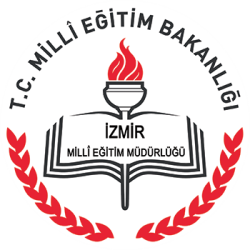 VEDİDE BAHA PARS İLKOKULU2017- 2018FAALİYET PLANI T.CBORNOVA KAYMAKAMLIĞIVEDİDE BAHA PARS İLKOKULU MÜDÜRLÜĞÜ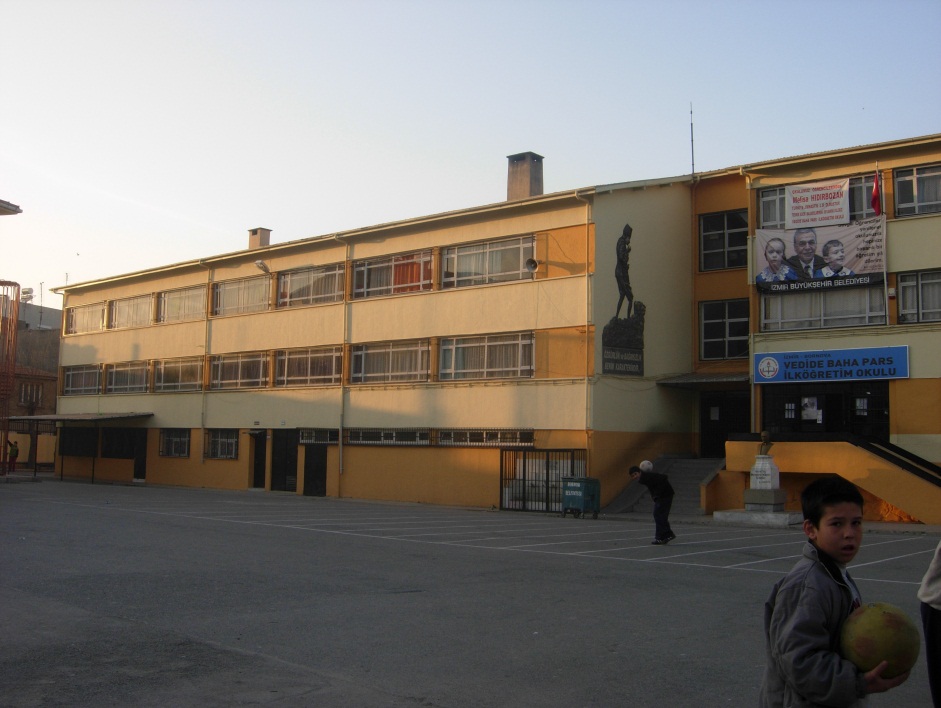 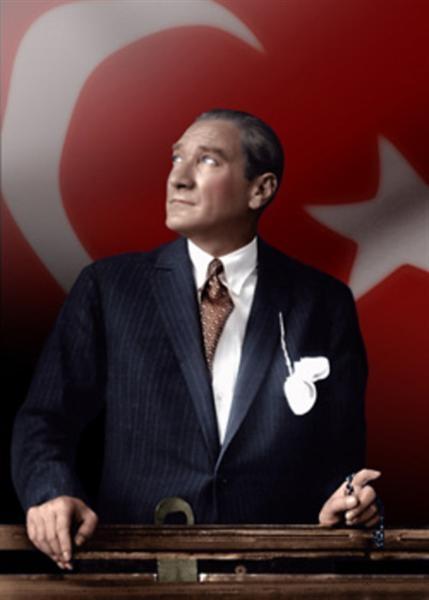 “Çalışmadan, yorulmadan, üretmeden, rahat yaşamak isteyen toplumlar, önce haysiyetlerini, sonra hürriyetlerini ve daha sonrada istiklal ve istikballerini kaybederler”. Mustafa Kemal ATATÜRK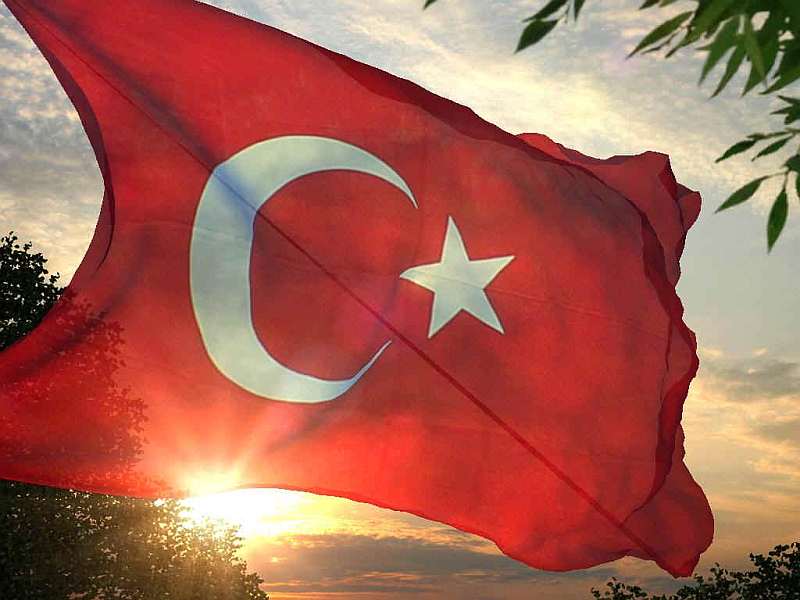 İSTİKLAL MARŞI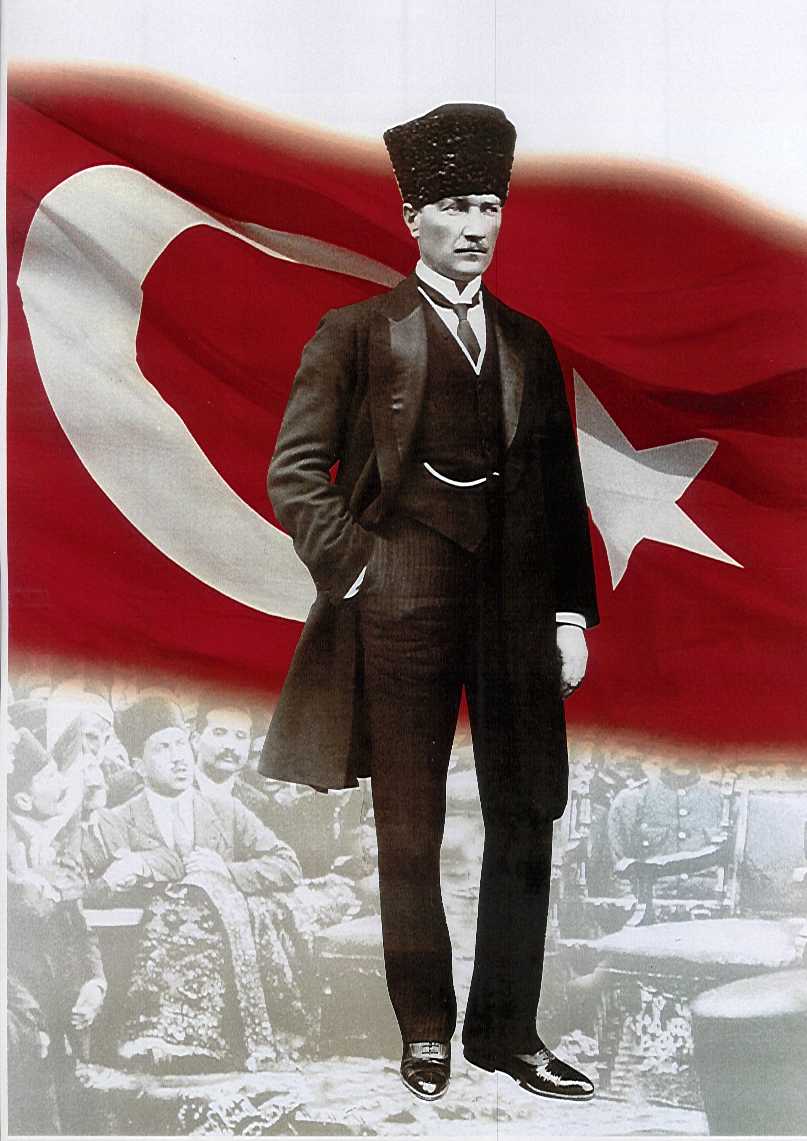 ATATÜRK’ÜN GENÇLİĞE HİTABESİEy Türk gençliği! Birinci vazifen, Türk istiklâlini, Türk cumhuriyetini, ilelebet, muhafaza ve müdafaa etmektir.Mevcudiyetinin ve istikbalinin yegâne temeli budur. Bu temel, senin, en kıymetli hazinendir. İstikbalde dahi, seni, bu hazineden, mahrum etmek isteyecek, dâhilî ve haricî, bedhahların olacaktır. Bir gün, istiklâl ve cumhuriyeti müdafaa mecburiyetine düşersen, vazifeye atılmak için, içinde bulunacağın vaziyetin imkân ve şeraitini düşünmeyeceksin! Bu imkân ve şerait, çok nâmüsait bir mahiyette tezahür edebilir. İstiklâl ve cumhuriyetine kastedecek düşmanlar, bütün dünyada emsali görülmemiş bir galibiyetin mümessili olabilirler. Cebren ve hile ile aziz vatanın, bütün kaleleri zapt edilmiş, bütün tersanelerine girilmiş, bütün orduları dağıtılmış ve memleketin her köşesi bilfiil işgal edilmiş olabilir. Bütün bu şeraitten daha elîm ve daha vahim olmak üzere, memleketin dâhilinde, iktidara sahip olanlar gaflet ve dalâlet ve hattâ hıyanet içinde bulunabilirler. Hattâ bu iktidar sahipleri şahsî menfaatlerini, müstevlilerin siyasî emelleriyle tevhit edebilirler. Millet, fakr u zaruret içinde harap ve bîtap düşmüş olabilir.Ey Türk istikbalinin evlâdı! İşte, bu ahval ve şerait içinde dahi, vazifen; Türk istiklâl ve cumhuriyetini kurtarmaktır! Muhtaç olduğun kudret, damarlarındaki asîl kanda, mevcuttur!                                                            
                                                 Mustafa Kemal ATATÜRK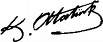 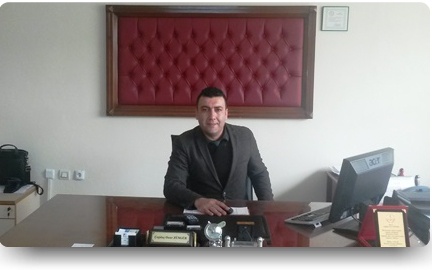 Okul Müdürünün Sunuşu               Vedide Baha Pars İlkokulu 2015-2019  Stratejik planlamasında istenilen hedefler doğrultusunda eğitim ve öğretim faaliyetlerine devam etmektedir. 2017  yılı Kasım ayı itibariyle ulaşılması gereken hedeflerin büyük çoğunluğuna ulaşıldığı görülmektedir.                Ulusal ve uluslar arası bir projenin ortağı olma konusundaki hedefimiz ile ilgili çalışmalarımız devam etmektedir.                Çalışmalarımıza okul idaresi , öğretmenler , öğrenciler ve velilerimiz ile birlikte uyum içinde devam etmekteyiz.                                     Çağdaş Onur ZÜNGÜR                                                                                                          Okul MüdürüİÇİNDEKİLER2.5.2 İnsan Kaynakları 2.5.2.1. 2017 Yılı Kurumdaki Mevcut PersonelTablo …2017 Yılı Kurumdaki Mevcut Personel2.5.2.5. Destek Personele (Hizmetli- Memur) İlişkin Bilgiler:2017 Yılı Kurumdaki Mevcut Hizmetli/Memur SayısıTeknolojik Düzey Okul Kurumun Teknolojik Altyapısı2.5.4. Okulun Fiziki Altyapısı:     	2.5.4.1.  Okulun Fiziki Durumu2.5.5. Mali KaynaklarOkulumuzun mali kaynaklarını genel bütçe, okul aile birliği gelirleri, kantin gelirleri olarak belirlenmiştir.2.5.5.1. Okul Kaynak TablosuİKİNCİ BÖLÜMPERFORMANS BİLGİLERİMİSYONUMUZ: Duyarlı, bilinçli, kendisiyle ve çevresiyle barışık bireyler yetiştirmekVİZYONUMUZ: Düşlüyoruz düşünüyoruz gerçeğe dönüştürüyoruz.TEMEL DEĞERLERİMİZDürüstlükÇalışkanlıkAdil OlmakHukukun ÜstünlüğüSevgiSaygıHoşgörüDemokrasiAtatürk İlke ve İnkılâplarına Bağlılıkİyi İnsan İlişkileriŞeffaflıkÇağdaşlıkÖzgüvenYaratıcılıkSTRATEJİK PLANDA YER ALAN AMAÇ VE HEDEFLERSTRATEJİK AMAÇ 1.Ekonomik, sosyal, kültürel ve demografik farklılıkların yarattığı dezavantajlardan etkilenmeksizin her bireyin hakkı olan eğitime eşit ve adil şartlar altında ulaşabilmesini ve bu eğitimi tamamlayabilmesini sağlamak.STRATEJİK HEDEF 1. 1Sürekli  devamsız  öğrencilerin  araştırılarak, okula  devamsızlık  ile  ilgili  sorunlarının, ilgili  kurumlar  yardımıyla  giderilerek,  2019 plan  dönemi  sonunda sürekli  devamsız  öğrenci  sayısının  0’a  düşürülmesiSTRATEJİK AMAÇ 2.Okul öncesi  öğrenimin önemi dikkate  alınarak , okul öncesi eğitime katılım oranını arttırmak için gerekli tedbirlerin alınmasını sağlamakSTRATEJİK HEDEF  2.1Okul  öncesi  eğitimi 30 öğrenciden 90   öğrenciye  çıkararak bu  alanda  yüzde iki  yüz    gelişme  sağlamak.STRATEJİK AMAÇ 3.            Özel eğitime ihtiyacı olan öğrencilerin eğitime ulaşılabilirliğini kolaylaştırmanın , onların sosyal hayata uyumlarının kolaylaştırılması, bireysel ihtiyaçlarını karşılamalarına yönelik becerilerin geliştirilmesi açısından önemli olduğundan, okulumuzda özel alt sınıf açmanın gereği doğmuştur. Özel alt sınıf açarak engelli çocukların eğitime erişebilirliğinin kolaylaştırılması hedeflenmiştir.STRATEJİK HEDEF 3. 1Özel eğitim  sınıfı  açarak  özel  eğitime  ihtiyacı  olan   öğrencilere bu  hizmetin  okulda  verilmesini  sağlamak.STRATEJİK AMAÇ 4.	Her kademedeki bireye ulusal ve uluslararası ölçütlerde bilgi, beceri, tutum ve davranışın kazandırılması ile girişimci yenilikçi, yaratıcı, dil becerileri yüksek, iletişime ve öğrenmeye açık, özgüven ve sorumluluk sahibi sağlıklı ve mutlu bireylerin yetişmesini sağlamak.STRATEJİK HEDEF 4. 1Uluslar  arası  alanda bir  projeye  katılmak.STRATEJİK AMAÇ 5. Eğitim öğretimin temelinin rehberlik faaliyetlerine dayandırılması, sağlıklı bireyler yetiştirmek amacıyla rehberlik faaliyetlerinden faydalanan öğrenci, öğretmen ve veli sayısında nicelik ve nitelik olarak artış sağlanması.Tüm  öğrenci ve velilerinin  rehberlik  hizmetlerinden tam olarak faydalanmasını  sağlamak.STRATEJİK HEDEF 5. 1Rehberlik  hizmeti  faaliyetlerinin tüm  öğrenci  ve  velilerine  ulaşmasıSTRATEJİK AMAÇ 6. 	Her sınıf düzeyindeki bireye ulusal ve uluslararası ölçütlerde bilgi, beceri, tutum ve davranışın kazandırılması ile girişimci yenilikçi, yaratıcı, dil becerileri yüksek, iletişime ve öğrenmeye açık, özgüven ve sorumluluk sahibi sağlıklı ve mutlu bireylerin yetişmesini sağlamak.STRATEJİK HEDEF 6.1Öğrencilerin sosyo-kültürel, sanatsal, sportif ve akademik alanlardaki kazanımlarını geliştirmek.STRATEJİK AMAÇ 7.Kurumsal kapasiteyi geliştirmek için, mevcut beşeri, fiziki ve mali alt yapı eksikliklerini gidererek, çağın gereklerine uygun, yönetim ve organizasyon yapısını etkin hale getirmek.STRATEJİK HEDEF 7.1Tüm sınıflarda  akıllı   tahta  kullanımı  yaygınlaştırılarak, öğrenmede  çeşitliliğin arttırılmasını ve sınıflar  arasındaki  fırsat eşitliğinin  sağlanması.STRATEJİK AMAÇ 8.Ders içi eğitim öğretim araçlarının çeşitliliğini arttırarak eğitimin kalitesinin artmasını sağlamakSTRATEJİK HEDEF 8.1Her sınıfa yazıcı kazandırarak eğitim öğretimin kalitesini  arttırmaya yardımcı olmak.STRATEJİK AMAÇ 9. Plan  dönemi sonuna kadar imkanlar ölçüsünde ,finansal kaynakların etkin kullanımını ile  ihtiyaç analiz sonuçlarına göre belirlenen tüm alt yapı ve donatım eksikliklerini gidermekSTRATEJİK HEDEF 9. 1Okul  Tuvaletlerinin (A BLOK) kapasitesinin 10’dan 15’e çıkarılarak %50  arttırmak.ÜÇÜNCÜ BÖLÜM2017-2018 EĞİTİM ÖĞRETİM YILI FAALİYET TABLOLARISTRATEJİK AMAÇ 2 İLE İLGİLİ ÇALIŞMALAR ANASINIFININ ADRESE DAYALI KAYIT SİSTEMİNE GEÇİLMESİ İLE BİRLİKTE ANASINIFIMIZIN KAPATILDIĞI İÇİN REVİZE EDİLMİŞTİR.STRATEJİK AMAÇ 2 İLE İLGİLİ ÇALIŞMALAR  HEDEFE  ULAŞILDIĞI İÇİN REVİZE EDİLMİŞTİR .STRATEJİK AMAÇ 2 İLE İLGİLİ ÇALIŞMALAR  HEDEFE  ULAŞILDIĞI İÇİN REVİZE EDİLMİŞTİR .STRATEJİK AMAÇ 2 İLE İLGİLİ ÇALIŞMALAR  HEDEFE  ULAŞILDIĞI İÇİN REVİZE EDİLMİŞTİR .Korkma, sönmez bu şafaklarda yüzen al sancak; Sönmeden yurdumun üstünde tüten en son ocak. 
O benim milletimin yıldızıdır, parlayacak; 
O benimdir, o benim milletimindir ancak. 

Çatma, kurban olayım, çehreni ey nazlı hilâl! 
Kahraman ırkıma bir gül! Ne bu şiddet, bu celâl? 
Sana olmaz dökülen kanlarımız sonra helâl... 
Hakkıdır, Hakk’a tapan, milletimin istiklâl! 

Ben ezelden beridir hür yaşadım, hür yaşarım. 
Hangi çılgın bana zincir vuracakmış? Şaşarım! 
Kükremiş sel gibiyim, bendimi çiğner, aşarım. 
Yırtarım dağları, enginlere sığmam, taşarım. 

Garbın afakını sarmışsa çelik zırhlı duvar, 
Benim iman dolu göğsüm gibi serhaddım var. 
Ulusun, korkma! Nasıl böyle bir imanı boğar, 
“Medeniyet!” dediğin tek dişi kalmış canavar? 

Arkadaş! Yurduma alçakları uğratma, sakın. 
Siper et gövdeni, dursun bu hayâsızca akın. 
Doğacaktır sana va’dettiği günler Hakk’ın... 
Kim bilir, belki yarın, belki yarından da yakın.Bastığın yerleri “toprak!” diyerek geçme, tanı: 
Düşün altındaki binlerce kefensiz yatanı. 
Sen şehit oğlusun, incitme, yazıktır, atanı: 
Verme, dünyaları alsan da, bu cennet vatanı. 

Kim bu cennet vatanın uğruna olmaz ki feda? 
Şüheda fışkıracak toprağı sıksan, şüheda! 
Canı, cananı, bütün varımı alsın da Huda, 
Etmesin tek vatanımdan beni dünyada cüda. 

Ruhumun senden, İlâhî, şudur ancak emeli: 
Değmesin mabedimin göğsüne namahrem eli. 
Bu ezanlar ki şahadetleri dinin temeli- 
Ebedî yurdumun üstünde benim inlemeli. 

O zaman vecd ile bin secde eder-varsa-taşım, 
Her cerihamdan, ilâhî, boşanıp kanlı yaşım, 
Fışkırır ruh-ı mücerret gibi yerden naşım; O zaman yükselerek arşa değer belki başım. 

Dalgalan sen de şafaklar gibi ey şanlı hilâl! 
Olsun artık dökülen kanlarımın hepsi helâl. 
Ebediyen sana yok, ırkıma yok izmihlâl: 
Hakkıdır, hür yaşamış, bayrağımın hürriyet;
Hakkıdır, Hakk’a tapan, milletimin istiklâl.                                Mehmet Akif ERSOYKONULARSAYFASUNUM6Genel Bilgiler8Teşkilat Şeması9İnsan Kaynakları-Teknolojik Düzey10Fiziki Altyapı11Mali Kaynaklar122.BÖLÜMPerformans Bilgileri-Vizyon-Misyon-Temel Değerler13Amaç ve Hedefler143.BÖLÜMFaaliyet Tabloları16-26İLİ:   İZMİR                                      İLİ:   İZMİR                                      İLİ:   İZMİR                                      İLÇESİ: BORNOVA                                 İLÇESİ: BORNOVA                                 İLÇESİ: BORNOVA                                 OKULUN ADI:VEDİDE BAHA PARS İLKOKULUOKULUN ADI:VEDİDE BAHA PARS İLKOKULUOKULUN ADI:VEDİDE BAHA PARS İLKOKULUOKULUN ADI:VEDİDE BAHA PARS İLKOKULUOKULUN ADI:VEDİDE BAHA PARS İLKOKULUOKULUN ADI:VEDİDE BAHA PARS İLKOKULUOKULA İLİŞKİN GENEL BİLGİLEROKULA İLİŞKİN GENEL BİLGİLEROKULA İLİŞKİN GENEL BİLGİLERPERSONEL İLE İLGİLİ BİLGİLERPERSONEL İLE İLGİLİ BİLGİLERPERSONEL İLE İLGİLİ BİLGİLEROkul Adresi:Birlik Mh.4236/1 Sok. No:1 Altındağ-Bornova İZMİROkul Adresi:Birlik Mh.4236/1 Sok. No:1 Altındağ-Bornova İZMİROkul Adresi:Birlik Mh.4236/1 Sok. No:1 Altındağ-Bornova İZMİRKURUMDA ÇALIŞAN PERSONEL SAYISISayılarıSayılarıOkul Adresi:Birlik Mh.4236/1 Sok. No:1 Altındağ-Bornova İZMİROkul Adresi:Birlik Mh.4236/1 Sok. No:1 Altındağ-Bornova İZMİROkul Adresi:Birlik Mh.4236/1 Sok. No:1 Altındağ-Bornova İZMİRKURUMDA ÇALIŞAN PERSONEL SAYISIErkekKadınOkul Telefonu23243346032324334603Yönetici21Faks23245711802324571180Sınıf öğretmeniElektronik Posta Adresi716536@meb.k12.tr716536@meb.k12.trBranş Öğretmeni12Web sayfa adresihttp://vedidebahapars.meb.k12.trhttp://vedidebahapars.meb.k12.trRehber Öğretmen02Öğretim ŞekliNormal(   X  )İkili(     )00Okulun Hizmete Giriş Tarihi19621962Yardımcı Personel32Kurum Kodu716536716536Toplam54OKUL VE BİNA DONANIM BİLGİLERİOKUL VE BİNA DONANIM BİLGİLERİOKUL VE BİNA DONANIM BİLGİLERİOKUL VE BİNA DONANIM BİLGİLERİOKUL VE BİNA DONANIM BİLGİLERİOKUL VE BİNA DONANIM BİLGİLERİToplam Derslik Sayısı3232Kütüphane Var(   )Yok(   x )Kullanılan Derslik Sayısı3232Çok Amaçlı SalonVar( X   )Yok(    )İdari Oda Sayısı33Çok Amaçlı SahaVar(    )Yok( X   )SıraGörevi NormMevcutErkek Kadın Toplam LisansY.LisansDoktora1 Müdür111011002 Müdür Yrd.221121103 Sınıf Öğretmeni30304263029104Rehber Öğretmen220222005İngilizce220222006Din Kültürü ve Ah. Bil.11101100GöreviErkekErkekKadınEğitim DurumuEğitim DurumuHizmet YılıHizmet YılıToplam1 Memur Memur 10liselise232312 Hizmetli Hizmetli 10lise21Araç-Gereçler MEVCUTİHTİYAÇBilgisayar Bilgisayar 395Yazıcı Yazıcı 230Tarayıcı Tarayıcı 11ProjeksiyonProjeksiyon81İnternet Bağlantısıİnternet Bağlantısı11Akıllı Tahtaİnternet Bağlantısı320Fiziki Mekânın AdıSayısıİhtiyaçAçıklamaMüdür Odası10Müdür Yardımcısı Odası20Öğretmenler Odası10Rehberlik Servisi20Derslik320Arşiv10Destek eğitim Odası01Kütüphane01Kantin10Toplantı Salonu10Depo10Özel Alt Sınıf01Destek Eğitim Odası01Kaynaklar2016-2017GİDERLER2016-2017 Kantin4500Dayanıklı Tüketim500Bağış(veli)24000Hizmet Alımı1000İlçe(MEM)4000Mal ve Malzeme2000Etkinlik3000Personel16000Devir3000Bakım Onarım10000TOPLAM38500Kırtasiye250032000STRATEJİK PLAN 2017-2018EĞİTİM ÖĞRETİM YILI EYLEM PLANI  STRATEJİK PLAN 2017-2018EĞİTİM ÖĞRETİM YILI EYLEM PLANI  STRATEJİK PLAN 2017-2018EĞİTİM ÖĞRETİM YILI EYLEM PLANI  STRATEJİK PLAN 2017-2018EĞİTİM ÖĞRETİM YILI EYLEM PLANI  STRATEJİK PLAN 2017-2018EĞİTİM ÖĞRETİM YILI EYLEM PLANI  STRATEJİK PLAN 2017-2018EĞİTİM ÖĞRETİM YILI EYLEM PLANI  STRATEJİK PLAN 2017-2018EĞİTİM ÖĞRETİM YILI EYLEM PLANI  STRATEJİK PLAN 2017-2018EĞİTİM ÖĞRETİM YILI EYLEM PLANI  STRATEJİK PLAN 2017-2018EĞİTİM ÖĞRETİM YILI EYLEM PLANI  STRATEJİK PLAN 2017-2018EĞİTİM ÖĞRETİM YILI EYLEM PLANI  STRATEJİK PLAN 2017-2018EĞİTİM ÖĞRETİM YILI EYLEM PLANI  STRATEJİK PLAN 2017-2018EĞİTİM ÖĞRETİM YILI EYLEM PLANI  STRATEJİK PLAN 2017-2018EĞİTİM ÖĞRETİM YILI EYLEM PLANI  STRATEJİK PLAN 2017-2018EĞİTİM ÖĞRETİM YILI EYLEM PLANI  STRATEJİK PLAN 2017-2018EĞİTİM ÖĞRETİM YILI EYLEM PLANI  STRATEJİK PLAN 2017-2018EĞİTİM ÖĞRETİM YILI EYLEM PLANI  TEMA 1TEMA 1TEMA 1TEMA 1TEMA 1TEMA 1Eğitime ve Öğretime Erişim: Her bireyin hakkı olan eğitime ekonomik, sosyal, kültürel ve demografik farklılık ve dezavantajlarından etkilenmeksizin eşit ve adil şartlar altında ulaşabilmesi ve bu eğitimi tamamlayabilmesidir.Eğitime ve Öğretime Erişim: Her bireyin hakkı olan eğitime ekonomik, sosyal, kültürel ve demografik farklılık ve dezavantajlarından etkilenmeksizin eşit ve adil şartlar altında ulaşabilmesi ve bu eğitimi tamamlayabilmesidir.Eğitime ve Öğretime Erişim: Her bireyin hakkı olan eğitime ekonomik, sosyal, kültürel ve demografik farklılık ve dezavantajlarından etkilenmeksizin eşit ve adil şartlar altında ulaşabilmesi ve bu eğitimi tamamlayabilmesidir.Eğitime ve Öğretime Erişim: Her bireyin hakkı olan eğitime ekonomik, sosyal, kültürel ve demografik farklılık ve dezavantajlarından etkilenmeksizin eşit ve adil şartlar altında ulaşabilmesi ve bu eğitimi tamamlayabilmesidir.Eğitime ve Öğretime Erişim: Her bireyin hakkı olan eğitime ekonomik, sosyal, kültürel ve demografik farklılık ve dezavantajlarından etkilenmeksizin eşit ve adil şartlar altında ulaşabilmesi ve bu eğitimi tamamlayabilmesidir.Eğitime ve Öğretime Erişim: Her bireyin hakkı olan eğitime ekonomik, sosyal, kültürel ve demografik farklılık ve dezavantajlarından etkilenmeksizin eşit ve adil şartlar altında ulaşabilmesi ve bu eğitimi tamamlayabilmesidir.Eğitime ve Öğretime Erişim: Her bireyin hakkı olan eğitime ekonomik, sosyal, kültürel ve demografik farklılık ve dezavantajlarından etkilenmeksizin eşit ve adil şartlar altında ulaşabilmesi ve bu eğitimi tamamlayabilmesidir.Eğitime ve Öğretime Erişim: Her bireyin hakkı olan eğitime ekonomik, sosyal, kültürel ve demografik farklılık ve dezavantajlarından etkilenmeksizin eşit ve adil şartlar altında ulaşabilmesi ve bu eğitimi tamamlayabilmesidir.Eğitime ve Öğretime Erişim: Her bireyin hakkı olan eğitime ekonomik, sosyal, kültürel ve demografik farklılık ve dezavantajlarından etkilenmeksizin eşit ve adil şartlar altında ulaşabilmesi ve bu eğitimi tamamlayabilmesidir.Eğitime ve Öğretime Erişim: Her bireyin hakkı olan eğitime ekonomik, sosyal, kültürel ve demografik farklılık ve dezavantajlarından etkilenmeksizin eşit ve adil şartlar altında ulaşabilmesi ve bu eğitimi tamamlayabilmesidir.Stratejik Amaç-1Stratejik Amaç-1Stratejik Amaç-1Stratejik Amaç-1Stratejik Amaç-1Stratejik Amaç-1Ekonomik, sosyal, kültürel farklılıkların yarattığı dezavantajlardan etkilenmeksizin bireylerin eğitim ve öğretime erişimini ve devamını sağlamak.Ekonomik, sosyal, kültürel farklılıkların yarattığı dezavantajlardan etkilenmeksizin bireylerin eğitim ve öğretime erişimini ve devamını sağlamak.Ekonomik, sosyal, kültürel farklılıkların yarattığı dezavantajlardan etkilenmeksizin bireylerin eğitim ve öğretime erişimini ve devamını sağlamak.Ekonomik, sosyal, kültürel farklılıkların yarattığı dezavantajlardan etkilenmeksizin bireylerin eğitim ve öğretime erişimini ve devamını sağlamak.Ekonomik, sosyal, kültürel farklılıkların yarattığı dezavantajlardan etkilenmeksizin bireylerin eğitim ve öğretime erişimini ve devamını sağlamak.Ekonomik, sosyal, kültürel farklılıkların yarattığı dezavantajlardan etkilenmeksizin bireylerin eğitim ve öğretime erişimini ve devamını sağlamak.Ekonomik, sosyal, kültürel farklılıkların yarattığı dezavantajlardan etkilenmeksizin bireylerin eğitim ve öğretime erişimini ve devamını sağlamak.Ekonomik, sosyal, kültürel farklılıkların yarattığı dezavantajlardan etkilenmeksizin bireylerin eğitim ve öğretime erişimini ve devamını sağlamak.Ekonomik, sosyal, kültürel farklılıkların yarattığı dezavantajlardan etkilenmeksizin bireylerin eğitim ve öğretime erişimini ve devamını sağlamak.Ekonomik, sosyal, kültürel farklılıkların yarattığı dezavantajlardan etkilenmeksizin bireylerin eğitim ve öğretime erişimini ve devamını sağlamak.Stratejik Hedef-1.1Stratejik Hedef-1.1Stratejik Hedef-1.1Stratejik Hedef-1.1Stratejik Hedef-1.1Stratejik Hedef-1.1Sürekli  devamsız  öğrencilerin  araştırılarak, okula  devamsızlık  ile  ilgili  sorunlarının, ilgili  kurumlar  yardımıyla  giderilerek,  2019 plan  dönemi  sonunda sürekli  devamsız  öğrenci  sayısının  0’a  düşürülmesiSürekli  devamsız  öğrencilerin  araştırılarak, okula  devamsızlık  ile  ilgili  sorunlarının, ilgili  kurumlar  yardımıyla  giderilerek,  2019 plan  dönemi  sonunda sürekli  devamsız  öğrenci  sayısının  0’a  düşürülmesiSürekli  devamsız  öğrencilerin  araştırılarak, okula  devamsızlık  ile  ilgili  sorunlarının, ilgili  kurumlar  yardımıyla  giderilerek,  2019 plan  dönemi  sonunda sürekli  devamsız  öğrenci  sayısının  0’a  düşürülmesiSürekli  devamsız  öğrencilerin  araştırılarak, okula  devamsızlık  ile  ilgili  sorunlarının, ilgili  kurumlar  yardımıyla  giderilerek,  2019 plan  dönemi  sonunda sürekli  devamsız  öğrenci  sayısının  0’a  düşürülmesiSürekli  devamsız  öğrencilerin  araştırılarak, okula  devamsızlık  ile  ilgili  sorunlarının, ilgili  kurumlar  yardımıyla  giderilerek,  2019 plan  dönemi  sonunda sürekli  devamsız  öğrenci  sayısının  0’a  düşürülmesiSürekli  devamsız  öğrencilerin  araştırılarak, okula  devamsızlık  ile  ilgili  sorunlarının, ilgili  kurumlar  yardımıyla  giderilerek,  2019 plan  dönemi  sonunda sürekli  devamsız  öğrenci  sayısının  0’a  düşürülmesiSürekli  devamsız  öğrencilerin  araştırılarak, okula  devamsızlık  ile  ilgili  sorunlarının, ilgili  kurumlar  yardımıyla  giderilerek,  2019 plan  dönemi  sonunda sürekli  devamsız  öğrenci  sayısının  0’a  düşürülmesiSürekli  devamsız  öğrencilerin  araştırılarak, okula  devamsızlık  ile  ilgili  sorunlarının, ilgili  kurumlar  yardımıyla  giderilerek,  2019 plan  dönemi  sonunda sürekli  devamsız  öğrenci  sayısının  0’a  düşürülmesiSürekli  devamsız  öğrencilerin  araştırılarak, okula  devamsızlık  ile  ilgili  sorunlarının, ilgili  kurumlar  yardımıyla  giderilerek,  2019 plan  dönemi  sonunda sürekli  devamsız  öğrenci  sayısının  0’a  düşürülmesiSürekli  devamsız  öğrencilerin  araştırılarak, okula  devamsızlık  ile  ilgili  sorunlarının, ilgili  kurumlar  yardımıyla  giderilerek,  2019 plan  dönemi  sonunda sürekli  devamsız  öğrenci  sayısının  0’a  düşürülmesiHedefin Performans Göstergeleri ****Hedefin Performans Göstergeleri ****Hedefin Performans Göstergeleri ****Hedefin Performans Göstergeleri ****Hedefin Performans Göstergeleri ****Hedefin Performans Göstergeleri ****Hedefin Performans Göstergeleri ****2016- 2017 Mevcut Durum2016- 2017 Mevcut Durum2017-2018 Hedef2017-2018 Hedefİzleme Sonuçları***İzleme Sonuçları***İzleme Sonuçları***İzleme Sonuçları***Hedefin Performans Göstergeleri ****Hedefin Performans Göstergeleri ****Hedefin Performans Göstergeleri ****Hedefin Performans Göstergeleri ****Hedefin Performans Göstergeleri ****Hedefin Performans Göstergeleri ****Hedefin Performans Göstergeleri ****2016- 2017 Mevcut Durum2016- 2017 Mevcut Durum2017-2018 Hedef2017-2018 Hedef1.İzlemeGerçekleşme oranı (%)2.İzlemeGerçekleşme oranı (%)PG 1.1.1Toplam öğrenci sayısıToplam öğrenci sayısıToplam öğrenci sayısıToplam öğrenci sayısıToplam öğrenci sayısıToplam öğrenci sayısıToplam öğrenci sayısı900900900900PG 1.1.2Devamsızlığı  0-7  gün olan öğrenci sayısıDevamsızlığı  0-7  gün olan öğrenci sayısıDevamsızlığı  0-7  gün olan öğrenci sayısıDevamsızlığı  0-7  gün olan öğrenci sayısıDevamsızlığı  0-7  gün olan öğrenci sayısıDevamsızlığı  0-7  gün olan öğrenci sayısıDevamsızlığı  0-7  gün olan öğrenci sayısı180180120120PG 1.1.3Devamsızlığı  7-12  gün olan öğrenci sayısıDevamsızlığı  7-12  gün olan öğrenci sayısıDevamsızlığı  7-12  gün olan öğrenci sayısıDevamsızlığı  7-12  gün olan öğrenci sayısıDevamsızlığı  7-12  gün olan öğrenci sayısıDevamsızlığı  7-12  gün olan öğrenci sayısıDevamsızlığı  7-12  gün olan öğrenci sayısı135135130130PG 1.1.4Devamsızlığı  14-20  gün olan öğrenci sayısıDevamsızlığı  14-20  gün olan öğrenci sayısıDevamsızlığı  14-20  gün olan öğrenci sayısıDevamsızlığı  14-20  gün olan öğrenci sayısıDevamsızlığı  14-20  gün olan öğrenci sayısıDevamsızlığı  14-20  gün olan öğrenci sayısıDevamsızlığı  14-20  gün olan öğrenci sayısı85858080PG 1.1.5Sürekli devamsız öğrenci saysıSürekli devamsız öğrenci saysıSürekli devamsız öğrenci saysıSürekli devamsız öğrenci saysıSürekli devamsız öğrenci saysıSürekli devamsız öğrenci saysıSürekli devamsız öğrenci saysı2211FAALİYETLER **FAALİYETLER **Faaliyetin Performans GöstergeleriFaaliyetin Mevcut DurumuFaaliyetin Mevcut DurumuFaaliyetinPerformans HedefiFaaliyetinPerformans HedefiFaaliyetin Başlama ve 
Bitiş TarihiFaaliyetin SorumlusuTahmini MaliyetTahmini MaliyetKullanılacak KaynaklarFaaliyetle İlgili 1. İzleme dönemiFaaliyetle İlgili 1. İzleme dönemiFaaliyetle İlgili 2. İzleme dönemiFaaliyetle İlgili 2. İzleme dönemiFAALİYETLER **FAALİYETLER **Faaliyetin Performans GöstergeleriFaaliyetin Mevcut DurumuFaaliyetin Mevcut DurumuFaaliyetinPerformans HedefiFaaliyetinPerformans HedefiFaaliyetin Başlama ve 
Bitiş TarihiFaaliyetin SorumlusuTahmini MaliyetTahmini MaliyetKullanılacak KaynaklarFaaliyetle İlgili 1. İzleme dönemiFaaliyetle İlgili 1. İzleme dönemiFaaliyetle İlgili 2. İzleme dönemiFaaliyetle İlgili 2. İzleme dönemiFAALİYETLER **FAALİYETLER **Faaliyetin Performans GöstergeleriFaaliyetin Mevcut DurumuFaaliyetin Mevcut DurumuFaaliyetinPerformans HedefiFaaliyetinPerformans HedefiFaaliyetin Başlama ve 
Bitiş TarihiFaaliyetin SorumlusuTahmini MaliyetTahmini MaliyetKullanılacak KaynaklarFaaliyetle İlgili 1. İzleme dönemiFaaliyetle İlgili 1. İzleme dönemiFaaliyetle İlgili 2. İzleme dönemiFaaliyetle İlgili 2. İzleme dönemi1.1.1 Kaymakamlık ve ilçe mem. işbirliği1.1.1 Kaymakamlık ve ilçe mem. işbirliğiGönderilen yazıGönderilen yazı200 Kasım 2017-Haziran 2018 Okul İdaresiYokYokAile Birliği1.Dönem Sonu1.Dönem Sonu2. Dönem Sonu2. Dönem Sonu1.1.2.Devamsızlık yapma nedenleri araştırılarak ve çözüm yolları bulunacak.1.1.2.Devamsızlık yapma nedenleri araştırılarak ve çözüm yolları bulunacak. Devamsızlık nedenleri22 0 0 Kasım 2017-Haziran 2018Okul İdaresiYokYokAile Birliği““““1.1.3 Veliler ile iletişimi doğru kurarak,öğrencisi ile ilgilenmesini sağlanacak.1.1.3 Veliler ile iletişimi doğru kurarak,öğrencisi ile ilgilenmesini sağlanacak. Görüşülen veli sayısı22 0 0 Kasım 2017-Haziran 2018Okul İdaresiYokYokAile Birliği““““1.1.4.STK ile işbirliği yaparak öğrencinin sorunlarına çözüm bulunacak.1.1.4.STK ile işbirliği yaparak öğrencinin sorunlarına çözüm bulunacak. STK görüşme sayısı22 0 0 Kasım 2017-Haziran 2018Okul İdaresiYokYokAile Birliği““““1.1.5. Veli ve Öğrencileri devamsızlık konusunda bilgilendirilecek.1.1.5. Veli ve Öğrencileri devamsızlık konusunda bilgilendirilecek. Toplantı saysı22 0 0 Kasım 2017-Haziran 2018Okul İdaresiYokYokAile Birliği““““1.1.6. E-okul veli bilgileri güncel tutulacak.1.1.6. E-okul veli bilgileri güncel tutulacak. E  okul güncelleme22 0 0 Kasım 2017-Haziran 2018Okul İdaresiYokYokAile Birliği““““1.1.7. Velilerin VBS (Veli Bilgilendirme Sistemi) ye kayıt olmaları teşvik edilecek.1.1.7. Velilerin VBS (Veli Bilgilendirme Sistemi) ye kayıt olmaları teşvik edilecek.VBS  kayıtlı veli2200 Kasım 2017-Haziran 2018Okul İdaresiYokYokAile Birliği““““1.1.8.Okul, Eğitim öğretim-sosyal etkinlik –veli eğitimi v.b. konularda bölgesinde merkez haline getirilecek.1.1.8.Okul, Eğitim öğretim-sosyal etkinlik –veli eğitimi v.b. konularda bölgesinde merkez haline getirilecek.2200 Kasım 2017-Haziran 2018Okul İdaresiYokYokAile Birliği““““1.1.9.Velilere Sosyal Sorumluluk projelerinde görev verilecek.1.1.9.Velilere Sosyal Sorumluluk projelerinde görev verilecek.Görev verilen veli sayısı2200 Kasım 2017-Haziran 2018Okul İdaresiYokYokAile Birliği““““1.1.10. Okulun işleyişinde velinin öneri ve görüşlerinin önemsendiği hissettirilecek.1.1.10. Okulun işleyişinde velinin öneri ve görüşlerinin önemsendiği hissettirilecek.2200 Kasım 2017-Haziran 2018Okul İdaresiYokYokAile Birliği““““STRATEJİK PLAN 2017-2018 EĞİTİM ÖĞRETİM YILI EYLEM PLANISTRATEJİK PLAN 2017-2018 EĞİTİM ÖĞRETİM YILI EYLEM PLANITEMA 1Eğitime ve Öğretime Erişim: Her bireyin hakkı olan eğitime ekonomik, sosyal, kültürel ve demografik farklılık ve dezavantajlarından etkilenmeksizin eşit ve adil şartlar altında ulaşabilmesi ve bu eğitimi tamamlayabilmesidir.Stratejik Amaç-2Okul öncesi  öğrenimin önemi dikkate  alınarak , okul öncesi eğitime katılım oranını arttırmak için gerekli tedbirlerin alınmasını sağlamakStratejik Hedef-2.1Plan dönemi sonuna kadar Okul  öncesi  eğitimi 30 öğrenciden 90   öğrenciye  çıkararak bu  alanda  yüzde iki  yüz    gelişme  sağlamak.STRATEJİK PLAN 2017-2018 EĞİTİM ÖĞRETİM YILI EYLEM PLANISTRATEJİK PLAN 2017-2018 EĞİTİM ÖĞRETİM YILI EYLEM PLANISTRATEJİK PLAN 2017-2018 EĞİTİM ÖĞRETİM YILI EYLEM PLANISTRATEJİK PLAN 2017-2018 EĞİTİM ÖĞRETİM YILI EYLEM PLANISTRATEJİK PLAN 2017-2018 EĞİTİM ÖĞRETİM YILI EYLEM PLANISTRATEJİK PLAN 2017-2018 EĞİTİM ÖĞRETİM YILI EYLEM PLANISTRATEJİK PLAN 2017-2018 EĞİTİM ÖĞRETİM YILI EYLEM PLANISTRATEJİK PLAN 2017-2018 EĞİTİM ÖĞRETİM YILI EYLEM PLANISTRATEJİK PLAN 2017-2018 EĞİTİM ÖĞRETİM YILI EYLEM PLANISTRATEJİK PLAN 2017-2018 EĞİTİM ÖĞRETİM YILI EYLEM PLANISTRATEJİK PLAN 2017-2018 EĞİTİM ÖĞRETİM YILI EYLEM PLANISTRATEJİK PLAN 2017-2018 EĞİTİM ÖĞRETİM YILI EYLEM PLANISTRATEJİK PLAN 2017-2018 EĞİTİM ÖĞRETİM YILI EYLEM PLANISTRATEJİK PLAN 2017-2018 EĞİTİM ÖĞRETİM YILI EYLEM PLANISTRATEJİK PLAN 2017-2018 EĞİTİM ÖĞRETİM YILI EYLEM PLANITEMA 1TEMA 1TEMA 1TEMA 1TEMA 1Eğitime ve Öğretime Erişim: Her bireyin hakkı olan eğitime ekonomik, sosyal, kültürel ve demografik farklılık ve dezavantajlarından etkilenmeksizin eşit ve adil şartlar altında ulaşabilmesi ve bu eğitimi tamamlayabilmesidir.Eğitime ve Öğretime Erişim: Her bireyin hakkı olan eğitime ekonomik, sosyal, kültürel ve demografik farklılık ve dezavantajlarından etkilenmeksizin eşit ve adil şartlar altında ulaşabilmesi ve bu eğitimi tamamlayabilmesidir.Eğitime ve Öğretime Erişim: Her bireyin hakkı olan eğitime ekonomik, sosyal, kültürel ve demografik farklılık ve dezavantajlarından etkilenmeksizin eşit ve adil şartlar altında ulaşabilmesi ve bu eğitimi tamamlayabilmesidir.Eğitime ve Öğretime Erişim: Her bireyin hakkı olan eğitime ekonomik, sosyal, kültürel ve demografik farklılık ve dezavantajlarından etkilenmeksizin eşit ve adil şartlar altında ulaşabilmesi ve bu eğitimi tamamlayabilmesidir.Eğitime ve Öğretime Erişim: Her bireyin hakkı olan eğitime ekonomik, sosyal, kültürel ve demografik farklılık ve dezavantajlarından etkilenmeksizin eşit ve adil şartlar altında ulaşabilmesi ve bu eğitimi tamamlayabilmesidir.Eğitime ve Öğretime Erişim: Her bireyin hakkı olan eğitime ekonomik, sosyal, kültürel ve demografik farklılık ve dezavantajlarından etkilenmeksizin eşit ve adil şartlar altında ulaşabilmesi ve bu eğitimi tamamlayabilmesidir.Eğitime ve Öğretime Erişim: Her bireyin hakkı olan eğitime ekonomik, sosyal, kültürel ve demografik farklılık ve dezavantajlarından etkilenmeksizin eşit ve adil şartlar altında ulaşabilmesi ve bu eğitimi tamamlayabilmesidir.Eğitime ve Öğretime Erişim: Her bireyin hakkı olan eğitime ekonomik, sosyal, kültürel ve demografik farklılık ve dezavantajlarından etkilenmeksizin eşit ve adil şartlar altında ulaşabilmesi ve bu eğitimi tamamlayabilmesidir.Eğitime ve Öğretime Erişim: Her bireyin hakkı olan eğitime ekonomik, sosyal, kültürel ve demografik farklılık ve dezavantajlarından etkilenmeksizin eşit ve adil şartlar altında ulaşabilmesi ve bu eğitimi tamamlayabilmesidir.Eğitime ve Öğretime Erişim: Her bireyin hakkı olan eğitime ekonomik, sosyal, kültürel ve demografik farklılık ve dezavantajlarından etkilenmeksizin eşit ve adil şartlar altında ulaşabilmesi ve bu eğitimi tamamlayabilmesidir.Stratejik Amaç-3Stratejik Amaç-3Stratejik Amaç-3Stratejik Amaç-3Stratejik Amaç-3           Özel eğitime ihtiyacı olan öğrencilerin eğitime ulaşılabilirliğini kolaylaştırmanın , onların sosyal hayata uyumlarının kolaylaştırılması, bireysel ihtiyaçlarını karşılamalarına yönelik becerilerin geliştirilmesi açısından önemli olduğundan, okulumuzda özel alt sınıf açmanın gereği doğmuştur. Özel alt sınıf açarak engelli çocukların eğitime erişebilirliğinin kolaylaştırılması hedeflenmiştir.           Özel eğitime ihtiyacı olan öğrencilerin eğitime ulaşılabilirliğini kolaylaştırmanın , onların sosyal hayata uyumlarının kolaylaştırılması, bireysel ihtiyaçlarını karşılamalarına yönelik becerilerin geliştirilmesi açısından önemli olduğundan, okulumuzda özel alt sınıf açmanın gereği doğmuştur. Özel alt sınıf açarak engelli çocukların eğitime erişebilirliğinin kolaylaştırılması hedeflenmiştir.           Özel eğitime ihtiyacı olan öğrencilerin eğitime ulaşılabilirliğini kolaylaştırmanın , onların sosyal hayata uyumlarının kolaylaştırılması, bireysel ihtiyaçlarını karşılamalarına yönelik becerilerin geliştirilmesi açısından önemli olduğundan, okulumuzda özel alt sınıf açmanın gereği doğmuştur. Özel alt sınıf açarak engelli çocukların eğitime erişebilirliğinin kolaylaştırılması hedeflenmiştir.           Özel eğitime ihtiyacı olan öğrencilerin eğitime ulaşılabilirliğini kolaylaştırmanın , onların sosyal hayata uyumlarının kolaylaştırılması, bireysel ihtiyaçlarını karşılamalarına yönelik becerilerin geliştirilmesi açısından önemli olduğundan, okulumuzda özel alt sınıf açmanın gereği doğmuştur. Özel alt sınıf açarak engelli çocukların eğitime erişebilirliğinin kolaylaştırılması hedeflenmiştir.           Özel eğitime ihtiyacı olan öğrencilerin eğitime ulaşılabilirliğini kolaylaştırmanın , onların sosyal hayata uyumlarının kolaylaştırılması, bireysel ihtiyaçlarını karşılamalarına yönelik becerilerin geliştirilmesi açısından önemli olduğundan, okulumuzda özel alt sınıf açmanın gereği doğmuştur. Özel alt sınıf açarak engelli çocukların eğitime erişebilirliğinin kolaylaştırılması hedeflenmiştir.           Özel eğitime ihtiyacı olan öğrencilerin eğitime ulaşılabilirliğini kolaylaştırmanın , onların sosyal hayata uyumlarının kolaylaştırılması, bireysel ihtiyaçlarını karşılamalarına yönelik becerilerin geliştirilmesi açısından önemli olduğundan, okulumuzda özel alt sınıf açmanın gereği doğmuştur. Özel alt sınıf açarak engelli çocukların eğitime erişebilirliğinin kolaylaştırılması hedeflenmiştir.           Özel eğitime ihtiyacı olan öğrencilerin eğitime ulaşılabilirliğini kolaylaştırmanın , onların sosyal hayata uyumlarının kolaylaştırılması, bireysel ihtiyaçlarını karşılamalarına yönelik becerilerin geliştirilmesi açısından önemli olduğundan, okulumuzda özel alt sınıf açmanın gereği doğmuştur. Özel alt sınıf açarak engelli çocukların eğitime erişebilirliğinin kolaylaştırılması hedeflenmiştir.           Özel eğitime ihtiyacı olan öğrencilerin eğitime ulaşılabilirliğini kolaylaştırmanın , onların sosyal hayata uyumlarının kolaylaştırılması, bireysel ihtiyaçlarını karşılamalarına yönelik becerilerin geliştirilmesi açısından önemli olduğundan, okulumuzda özel alt sınıf açmanın gereği doğmuştur. Özel alt sınıf açarak engelli çocukların eğitime erişebilirliğinin kolaylaştırılması hedeflenmiştir.           Özel eğitime ihtiyacı olan öğrencilerin eğitime ulaşılabilirliğini kolaylaştırmanın , onların sosyal hayata uyumlarının kolaylaştırılması, bireysel ihtiyaçlarını karşılamalarına yönelik becerilerin geliştirilmesi açısından önemli olduğundan, okulumuzda özel alt sınıf açmanın gereği doğmuştur. Özel alt sınıf açarak engelli çocukların eğitime erişebilirliğinin kolaylaştırılması hedeflenmiştir.           Özel eğitime ihtiyacı olan öğrencilerin eğitime ulaşılabilirliğini kolaylaştırmanın , onların sosyal hayata uyumlarının kolaylaştırılması, bireysel ihtiyaçlarını karşılamalarına yönelik becerilerin geliştirilmesi açısından önemli olduğundan, okulumuzda özel alt sınıf açmanın gereği doğmuştur. Özel alt sınıf açarak engelli çocukların eğitime erişebilirliğinin kolaylaştırılması hedeflenmiştir.Stratejik Hedef-3.1Stratejik Hedef-3.1Stratejik Hedef-3.1Stratejik Hedef-3.1Stratejik Hedef-3.1Özel eğitim  sınıfı  açarak  özel  eğitime  ihtiyacı  olan   öğrencilere bu  hizmetin  okulda  verilmesini  sağlamak.Özel eğitim  sınıfı  açarak  özel  eğitime  ihtiyacı  olan   öğrencilere bu  hizmetin  okulda  verilmesini  sağlamak.Özel eğitim  sınıfı  açarak  özel  eğitime  ihtiyacı  olan   öğrencilere bu  hizmetin  okulda  verilmesini  sağlamak.Özel eğitim  sınıfı  açarak  özel  eğitime  ihtiyacı  olan   öğrencilere bu  hizmetin  okulda  verilmesini  sağlamak.Özel eğitim  sınıfı  açarak  özel  eğitime  ihtiyacı  olan   öğrencilere bu  hizmetin  okulda  verilmesini  sağlamak.Özel eğitim  sınıfı  açarak  özel  eğitime  ihtiyacı  olan   öğrencilere bu  hizmetin  okulda  verilmesini  sağlamak.Özel eğitim  sınıfı  açarak  özel  eğitime  ihtiyacı  olan   öğrencilere bu  hizmetin  okulda  verilmesini  sağlamak.Özel eğitim  sınıfı  açarak  özel  eğitime  ihtiyacı  olan   öğrencilere bu  hizmetin  okulda  verilmesini  sağlamak.Özel eğitim  sınıfı  açarak  özel  eğitime  ihtiyacı  olan   öğrencilere bu  hizmetin  okulda  verilmesini  sağlamak.Özel eğitim  sınıfı  açarak  özel  eğitime  ihtiyacı  olan   öğrencilere bu  hizmetin  okulda  verilmesini  sağlamak.Hedefin Performans Göstergeleri ****Hedefin Performans Göstergeleri ****Hedefin Performans Göstergeleri ****Hedefin Performans Göstergeleri ****Hedefin Performans Göstergeleri ****Hedefin Performans Göstergeleri ****2016- 2017 Mevcut Durum2016- 2017 Mevcut Durum2017-2018 Hedef2017-2018 Hedefİzleme Sonuçları***İzleme Sonuçları***İzleme Sonuçları***İzleme Sonuçları***Hedefin Performans Göstergeleri ****Hedefin Performans Göstergeleri ****Hedefin Performans Göstergeleri ****Hedefin Performans Göstergeleri ****Hedefin Performans Göstergeleri ****Hedefin Performans Göstergeleri ****2016- 2017 Mevcut Durum2016- 2017 Mevcut Durum2017-2018 Hedef2017-2018 Hedef1.İzlemeGerçekleşme oranı (%)2.İzlemeGerçekleşme oranı (%)PG 3.1.1Özel alt sınıf  şube sayısıÖzel alt sınıf  şube sayısıÖzel alt sınıf  şube sayısıÖzel alt sınıf  şube sayısıÖzel alt sınıf  şube sayısıÖzel alt sınıf  şube sayısı0011PG 3.1.2Özel alt sınıf  öğrenci sayısıÖzel alt sınıf  öğrenci sayısıÖzel alt sınıf  öğrenci sayısıÖzel alt sınıf  öğrenci sayısıÖzel alt sınıf  öğrenci sayısıÖzel alt sınıf  öğrenci sayısı0044FAALİYETLER**FAALİYETLER**Faaliyetin Performans GöstergeleriFaaliyetin Mevcut DurumuFaaliyetinPerformans HedefiFaaliyetinPerformans HedefiFaaliyetin Başlama ve 
Bitiş TarihiFaaliyetin SorumlusuTahmini MaliyetTahmini MaliyetKullanılacak KaynaklarFaaliyetle İlgili 1. İzleme dönemiFaaliyetle İlgili 1. İzleme dönemiFaaliyetle İlgili 2. İzleme dönemiFaaliyetle İlgili 2. İzleme dönemiFAALİYETLER**FAALİYETLER**Faaliyetin Performans GöstergeleriFaaliyetin Mevcut DurumuFaaliyetinPerformans HedefiFaaliyetinPerformans HedefiFaaliyetin Başlama ve 
Bitiş TarihiFaaliyetin SorumlusuTahmini MaliyetTahmini MaliyetKullanılacak KaynaklarFaaliyetle İlgili 1. İzleme dönemiFaaliyetle İlgili 1. İzleme dönemiFaaliyetle İlgili 2. İzleme dönemiFaaliyetle İlgili 2. İzleme dönemiFAALİYETLER**FAALİYETLER**Faaliyetin Performans GöstergeleriFaaliyetin Mevcut DurumuFaaliyetinPerformans HedefiFaaliyetinPerformans HedefiFaaliyetin Başlama ve 
Bitiş TarihiFaaliyetin SorumlusuTahmini MaliyetTahmini MaliyetKullanılacak KaynaklarFaaliyetle İlgili 1. İzleme dönemiFaaliyetle İlgili 1. İzleme dönemiFaaliyetle İlgili 2. İzleme dönemiFaaliyetle İlgili 2. İzleme dönemi.Özel alt sınıfa ihtiyacı olan öğrencilerin tesbiti.Özel alt sınıfa ihtiyacı olan öğrencilerin tesbitiRAM işbirliğiYapıldıUlaşıldıUlaşıldı3.3.2.Özel alt sınıf yeri belirleme ve hazırlık3.3.2.Özel alt sınıf yeri belirleme ve hazırlıkSınıf belirleme BelirlendiUlaşıldıUlaşıldı3.3.3 Onay ve yasal işlemler3.3.3 Onay ve yasal işlemlerBaşvuru OnayAlındıUlaşıldıUlaşıldı3.3.4.Özel alt sınıfın açılması3.3.4.Özel alt sınıfın açılmasıAçılış AçıldıUlaşıldıUlaşıldıSTRATEJİK PLAN 2017-2018 EĞİTİM ÖĞRETİM YILI EYLEM PLANISTRATEJİK PLAN 2017-2018 EĞİTİM ÖĞRETİM YILI EYLEM PLANISTRATEJİK PLAN 2017-2018 EĞİTİM ÖĞRETİM YILI EYLEM PLANISTRATEJİK PLAN 2017-2018 EĞİTİM ÖĞRETİM YILI EYLEM PLANISTRATEJİK PLAN 2017-2018 EĞİTİM ÖĞRETİM YILI EYLEM PLANISTRATEJİK PLAN 2017-2018 EĞİTİM ÖĞRETİM YILI EYLEM PLANISTRATEJİK PLAN 2017-2018 EĞİTİM ÖĞRETİM YILI EYLEM PLANISTRATEJİK PLAN 2017-2018 EĞİTİM ÖĞRETİM YILI EYLEM PLANISTRATEJİK PLAN 2017-2018 EĞİTİM ÖĞRETİM YILI EYLEM PLANISTRATEJİK PLAN 2017-2018 EĞİTİM ÖĞRETİM YILI EYLEM PLANISTRATEJİK PLAN 2017-2018 EĞİTİM ÖĞRETİM YILI EYLEM PLANISTRATEJİK PLAN 2017-2018 EĞİTİM ÖĞRETİM YILI EYLEM PLANISTRATEJİK PLAN 2017-2018 EĞİTİM ÖĞRETİM YILI EYLEM PLANISTRATEJİK PLAN 2017-2018 EĞİTİM ÖĞRETİM YILI EYLEM PLANISTRATEJİK PLAN 2017-2018 EĞİTİM ÖĞRETİM YILI EYLEM PLANITEMA 2TEMA 2TEMA 2TEMA 2TEMA 2Kaliteli Eğitim ve Öğretim: Eğitim ve öğretim için kurumun mevcut imkânlarının en iyi şekilde kullanılarak her sınıf düzeyindeki bireye ulusal ve uluslararası ölçütlerde bilgi, beceri, tutum ve davranışın kazandırılmasıdır.Kaliteli Eğitim ve Öğretim: Eğitim ve öğretim için kurumun mevcut imkânlarının en iyi şekilde kullanılarak her sınıf düzeyindeki bireye ulusal ve uluslararası ölçütlerde bilgi, beceri, tutum ve davranışın kazandırılmasıdır.Kaliteli Eğitim ve Öğretim: Eğitim ve öğretim için kurumun mevcut imkânlarının en iyi şekilde kullanılarak her sınıf düzeyindeki bireye ulusal ve uluslararası ölçütlerde bilgi, beceri, tutum ve davranışın kazandırılmasıdır.Kaliteli Eğitim ve Öğretim: Eğitim ve öğretim için kurumun mevcut imkânlarının en iyi şekilde kullanılarak her sınıf düzeyindeki bireye ulusal ve uluslararası ölçütlerde bilgi, beceri, tutum ve davranışın kazandırılmasıdır.Kaliteli Eğitim ve Öğretim: Eğitim ve öğretim için kurumun mevcut imkânlarının en iyi şekilde kullanılarak her sınıf düzeyindeki bireye ulusal ve uluslararası ölçütlerde bilgi, beceri, tutum ve davranışın kazandırılmasıdır.Kaliteli Eğitim ve Öğretim: Eğitim ve öğretim için kurumun mevcut imkânlarının en iyi şekilde kullanılarak her sınıf düzeyindeki bireye ulusal ve uluslararası ölçütlerde bilgi, beceri, tutum ve davranışın kazandırılmasıdır.Kaliteli Eğitim ve Öğretim: Eğitim ve öğretim için kurumun mevcut imkânlarının en iyi şekilde kullanılarak her sınıf düzeyindeki bireye ulusal ve uluslararası ölçütlerde bilgi, beceri, tutum ve davranışın kazandırılmasıdır.Kaliteli Eğitim ve Öğretim: Eğitim ve öğretim için kurumun mevcut imkânlarının en iyi şekilde kullanılarak her sınıf düzeyindeki bireye ulusal ve uluslararası ölçütlerde bilgi, beceri, tutum ve davranışın kazandırılmasıdır.Kaliteli Eğitim ve Öğretim: Eğitim ve öğretim için kurumun mevcut imkânlarının en iyi şekilde kullanılarak her sınıf düzeyindeki bireye ulusal ve uluslararası ölçütlerde bilgi, beceri, tutum ve davranışın kazandırılmasıdır.Kaliteli Eğitim ve Öğretim: Eğitim ve öğretim için kurumun mevcut imkânlarının en iyi şekilde kullanılarak her sınıf düzeyindeki bireye ulusal ve uluslararası ölçütlerde bilgi, beceri, tutum ve davranışın kazandırılmasıdır.Stratejik Amaç-4Stratejik Amaç-4Stratejik Amaç-4Stratejik Amaç-4Stratejik Amaç-4Her kademedeki bireye ulusal ve uluslararası ölçütlerde bilgi, beceri, tutum ve davranışın kazandırılması ile girişimci yenilikçi, yaratıcı, dil becerileri yüksek, iletişime ve öğrenmeye açık, özgüven ve sorumluluk sahibi sağlıklı ve mutlu bireylerin yetişmesini sağlamak.Her kademedeki bireye ulusal ve uluslararası ölçütlerde bilgi, beceri, tutum ve davranışın kazandırılması ile girişimci yenilikçi, yaratıcı, dil becerileri yüksek, iletişime ve öğrenmeye açık, özgüven ve sorumluluk sahibi sağlıklı ve mutlu bireylerin yetişmesini sağlamak.Her kademedeki bireye ulusal ve uluslararası ölçütlerde bilgi, beceri, tutum ve davranışın kazandırılması ile girişimci yenilikçi, yaratıcı, dil becerileri yüksek, iletişime ve öğrenmeye açık, özgüven ve sorumluluk sahibi sağlıklı ve mutlu bireylerin yetişmesini sağlamak.Her kademedeki bireye ulusal ve uluslararası ölçütlerde bilgi, beceri, tutum ve davranışın kazandırılması ile girişimci yenilikçi, yaratıcı, dil becerileri yüksek, iletişime ve öğrenmeye açık, özgüven ve sorumluluk sahibi sağlıklı ve mutlu bireylerin yetişmesini sağlamak.Her kademedeki bireye ulusal ve uluslararası ölçütlerde bilgi, beceri, tutum ve davranışın kazandırılması ile girişimci yenilikçi, yaratıcı, dil becerileri yüksek, iletişime ve öğrenmeye açık, özgüven ve sorumluluk sahibi sağlıklı ve mutlu bireylerin yetişmesini sağlamak.Her kademedeki bireye ulusal ve uluslararası ölçütlerde bilgi, beceri, tutum ve davranışın kazandırılması ile girişimci yenilikçi, yaratıcı, dil becerileri yüksek, iletişime ve öğrenmeye açık, özgüven ve sorumluluk sahibi sağlıklı ve mutlu bireylerin yetişmesini sağlamak.Her kademedeki bireye ulusal ve uluslararası ölçütlerde bilgi, beceri, tutum ve davranışın kazandırılması ile girişimci yenilikçi, yaratıcı, dil becerileri yüksek, iletişime ve öğrenmeye açık, özgüven ve sorumluluk sahibi sağlıklı ve mutlu bireylerin yetişmesini sağlamak.Her kademedeki bireye ulusal ve uluslararası ölçütlerde bilgi, beceri, tutum ve davranışın kazandırılması ile girişimci yenilikçi, yaratıcı, dil becerileri yüksek, iletişime ve öğrenmeye açık, özgüven ve sorumluluk sahibi sağlıklı ve mutlu bireylerin yetişmesini sağlamak.Her kademedeki bireye ulusal ve uluslararası ölçütlerde bilgi, beceri, tutum ve davranışın kazandırılması ile girişimci yenilikçi, yaratıcı, dil becerileri yüksek, iletişime ve öğrenmeye açık, özgüven ve sorumluluk sahibi sağlıklı ve mutlu bireylerin yetişmesini sağlamak.Her kademedeki bireye ulusal ve uluslararası ölçütlerde bilgi, beceri, tutum ve davranışın kazandırılması ile girişimci yenilikçi, yaratıcı, dil becerileri yüksek, iletişime ve öğrenmeye açık, özgüven ve sorumluluk sahibi sağlıklı ve mutlu bireylerin yetişmesini sağlamak.Stratejik Hedef-1.1Stratejik Hedef-1.1Stratejik Hedef-1.1Stratejik Hedef-1.1Stratejik Hedef-1.1Uluslar  arası  alanda bir  projeye  katılmak.Uluslar  arası  alanda bir  projeye  katılmak.Uluslar  arası  alanda bir  projeye  katılmak.Uluslar  arası  alanda bir  projeye  katılmak.Uluslar  arası  alanda bir  projeye  katılmak.Uluslar  arası  alanda bir  projeye  katılmak.Uluslar  arası  alanda bir  projeye  katılmak.Uluslar  arası  alanda bir  projeye  katılmak.Uluslar  arası  alanda bir  projeye  katılmak.Uluslar  arası  alanda bir  projeye  katılmak.Hedefin Performans Göstergeleri ****Hedefin Performans Göstergeleri ****Hedefin Performans Göstergeleri ****Hedefin Performans Göstergeleri ****Hedefin Performans Göstergeleri ****Hedefin Performans Göstergeleri ****2016- 2017Mevcut Durum2016- 2017Mevcut Durum2017-2018 Hedef2017-2018 Hedefİzleme Sonuçları***İzleme Sonuçları***İzleme Sonuçları***İzleme Sonuçları***Hedefin Performans Göstergeleri ****Hedefin Performans Göstergeleri ****Hedefin Performans Göstergeleri ****Hedefin Performans Göstergeleri ****Hedefin Performans Göstergeleri ****Hedefin Performans Göstergeleri ****2016- 2017Mevcut Durum2016- 2017Mevcut Durum2017-2018 Hedef2017-2018 Hedef1.İzlemeGerçekleşme oranı (%)2.İzlemeGerçekleşme oranı (%)PG 4.1.1Okulumuzun uluslar arası alanda başvurduğu proje sayısıOkulumuzun uluslar arası alanda başvurduğu proje sayısıOkulumuzun uluslar arası alanda başvurduğu proje sayısıOkulumuzun uluslar arası alanda başvurduğu proje sayısıOkulumuzun uluslar arası alanda başvurduğu proje sayısıOkulumuzun uluslar arası alanda başvurduğu proje sayısı0011PG 4.1.2Okulumuzun uluslar arası alanda katıldığı proje sayısıOkulumuzun uluslar arası alanda katıldığı proje sayısıOkulumuzun uluslar arası alanda katıldığı proje sayısıOkulumuzun uluslar arası alanda katıldığı proje sayısıOkulumuzun uluslar arası alanda katıldığı proje sayısıOkulumuzun uluslar arası alanda katıldığı proje sayısı0011FAALİYETLER**FAALİYETLER**Faaliyetin Performans GöstergeleriFaaliyetin Mevcut DurumuFaaliyetinPerformans HedefiFaaliyetinPerformans HedefiFaaliyetin Başlama ve 
Bitiş TarihiFaaliyetin SorumlusuTahmini MaliyetTahmini MaliyetKullanılacak KaynaklarFaaliyetle İlgili 1. İzleme dönemiFaaliyetle İlgili 1. İzleme dönemiFaaliyetle İlgili 2. İzleme dönemiFaaliyetle İlgili 2. İzleme dönemiFAALİYETLER**FAALİYETLER**Faaliyetin Performans GöstergeleriFaaliyetin Mevcut DurumuFaaliyetinPerformans HedefiFaaliyetinPerformans HedefiFaaliyetin Başlama ve 
Bitiş TarihiFaaliyetin SorumlusuTahmini MaliyetTahmini MaliyetKullanılacak KaynaklarFaaliyetle İlgili 1. İzleme dönemiFaaliyetle İlgili 1. İzleme dönemiFaaliyetle İlgili 2. İzleme dönemiFaaliyetle İlgili 2. İzleme dönemiFAALİYETLER**FAALİYETLER**Faaliyetin Performans GöstergeleriFaaliyetin Mevcut DurumuFaaliyetinPerformans HedefiFaaliyetinPerformans HedefiFaaliyetin Başlama ve 
Bitiş TarihiFaaliyetin SorumlusuTahmini MaliyetTahmini MaliyetKullanılacak KaynaklarFaaliyetle İlgili 1. İzleme dönemiFaaliyetle İlgili 1. İzleme dönemiFaaliyetle İlgili 2. İzleme dönemiFaaliyetle İlgili 2. İzleme dönemi4.1.1.Uluslararası projelerin incelenmesi4.1.1.Uluslararası projelerin incelenmesiİncelenen Proje sayısı022Kasım 2017-Haziran 2018 Okul İdaresiİngilizce Öğretmeni00 Meb““““4.1.2. Projeye katılan okullarla görüşmeler4.1.2. Projeye katılan okullarla görüşmelerGörüşülen okul saysı022Kasım 2017-Haziran 2018 Okul İdaresiİngilizce Öğretmeni00 Meb““““4.1.3 Proje hazırlayan kişilerin okula daveti4.1.3 Proje hazırlayan kişilerin okula davetiZiyaret eden kişi sayısı022Kasım 2017-Haziran 2018 Okul İdaresiİngilizce Öğretmeni00 Meb““““4.1.4.Proje ortağı aranması4.1.4.Proje ortağı aranmasıYazışmalar022Kasım 2017-Haziran 2018 Okul İdaresiİngilizce Öğretmeni00 Meb““““4.1.5. Proje basamakları4.1.5. Proje basamaklarıUygulama022Kasım 2017-Haziran 2018 Okul İdaresiİngilizce Öğretmeni 0 0 Meb““““4.1.6. Projeye ortak olmak.4.1.6. Projeye ortak olmak. Ortak olunan proje022Kasım 2017-Haziran 2018Okul İdaresiİngilizce Öğretmeni 0 0  Meb““““STRATEJİK PLAN 2017-2018 EĞİTİM ÖĞRETİM YILI EYLEM PLANISTRATEJİK PLAN 2017-2018 EĞİTİM ÖĞRETİM YILI EYLEM PLANISTRATEJİK PLAN 2017-2018 EĞİTİM ÖĞRETİM YILI EYLEM PLANISTRATEJİK PLAN 2017-2018 EĞİTİM ÖĞRETİM YILI EYLEM PLANISTRATEJİK PLAN 2017-2018 EĞİTİM ÖĞRETİM YILI EYLEM PLANISTRATEJİK PLAN 2017-2018 EĞİTİM ÖĞRETİM YILI EYLEM PLANISTRATEJİK PLAN 2017-2018 EĞİTİM ÖĞRETİM YILI EYLEM PLANISTRATEJİK PLAN 2017-2018 EĞİTİM ÖĞRETİM YILI EYLEM PLANISTRATEJİK PLAN 2017-2018 EĞİTİM ÖĞRETİM YILI EYLEM PLANISTRATEJİK PLAN 2017-2018 EĞİTİM ÖĞRETİM YILI EYLEM PLANISTRATEJİK PLAN 2017-2018 EĞİTİM ÖĞRETİM YILI EYLEM PLANISTRATEJİK PLAN 2017-2018 EĞİTİM ÖĞRETİM YILI EYLEM PLANISTRATEJİK PLAN 2017-2018 EĞİTİM ÖĞRETİM YILI EYLEM PLANISTRATEJİK PLAN 2017-2018 EĞİTİM ÖĞRETİM YILI EYLEM PLANISTRATEJİK PLAN 2017-2018 EĞİTİM ÖĞRETİM YILI EYLEM PLANITEMA 2TEMA 2TEMA 2TEMA 2TEMA 2Kaliteli Eğitim ve Öğretim: Eğitim ve öğretim için kurumun mevcut imkânlarının en iyi şekilde kullanılarak her sınıf düzeyindeki bireye ulusal ve uluslararası ölçütlerde bilgi, beceri, tutum ve davranışın kazandırılmasıdır.Kaliteli Eğitim ve Öğretim: Eğitim ve öğretim için kurumun mevcut imkânlarının en iyi şekilde kullanılarak her sınıf düzeyindeki bireye ulusal ve uluslararası ölçütlerde bilgi, beceri, tutum ve davranışın kazandırılmasıdır.Kaliteli Eğitim ve Öğretim: Eğitim ve öğretim için kurumun mevcut imkânlarının en iyi şekilde kullanılarak her sınıf düzeyindeki bireye ulusal ve uluslararası ölçütlerde bilgi, beceri, tutum ve davranışın kazandırılmasıdır.Kaliteli Eğitim ve Öğretim: Eğitim ve öğretim için kurumun mevcut imkânlarının en iyi şekilde kullanılarak her sınıf düzeyindeki bireye ulusal ve uluslararası ölçütlerde bilgi, beceri, tutum ve davranışın kazandırılmasıdır.Kaliteli Eğitim ve Öğretim: Eğitim ve öğretim için kurumun mevcut imkânlarının en iyi şekilde kullanılarak her sınıf düzeyindeki bireye ulusal ve uluslararası ölçütlerde bilgi, beceri, tutum ve davranışın kazandırılmasıdır.Kaliteli Eğitim ve Öğretim: Eğitim ve öğretim için kurumun mevcut imkânlarının en iyi şekilde kullanılarak her sınıf düzeyindeki bireye ulusal ve uluslararası ölçütlerde bilgi, beceri, tutum ve davranışın kazandırılmasıdır.Kaliteli Eğitim ve Öğretim: Eğitim ve öğretim için kurumun mevcut imkânlarının en iyi şekilde kullanılarak her sınıf düzeyindeki bireye ulusal ve uluslararası ölçütlerde bilgi, beceri, tutum ve davranışın kazandırılmasıdır.Kaliteli Eğitim ve Öğretim: Eğitim ve öğretim için kurumun mevcut imkânlarının en iyi şekilde kullanılarak her sınıf düzeyindeki bireye ulusal ve uluslararası ölçütlerde bilgi, beceri, tutum ve davranışın kazandırılmasıdır.Kaliteli Eğitim ve Öğretim: Eğitim ve öğretim için kurumun mevcut imkânlarının en iyi şekilde kullanılarak her sınıf düzeyindeki bireye ulusal ve uluslararası ölçütlerde bilgi, beceri, tutum ve davranışın kazandırılmasıdır.Kaliteli Eğitim ve Öğretim: Eğitim ve öğretim için kurumun mevcut imkânlarının en iyi şekilde kullanılarak her sınıf düzeyindeki bireye ulusal ve uluslararası ölçütlerde bilgi, beceri, tutum ve davranışın kazandırılmasıdır.Stratejik Amaç-5Stratejik Amaç-5Stratejik Amaç-5Stratejik Amaç-5Stratejik Amaç-5Eğitim öğretimin temelinin rehberlik faaliyetlerine dayandırılması, sağlıklı bireyler yetiştirmek amacıyla rehberlik faaliyetlerinden faydalanan öğrenci, öğretmen ve veli sayısında nicelik ve nitelik olarak artış sağlanması.Tüm  öğrenci ve velilerinin  rehberlik  hizmetlerinden tam olarak faydalanmasını  sağlamak.Eğitim öğretimin temelinin rehberlik faaliyetlerine dayandırılması, sağlıklı bireyler yetiştirmek amacıyla rehberlik faaliyetlerinden faydalanan öğrenci, öğretmen ve veli sayısında nicelik ve nitelik olarak artış sağlanması.Tüm  öğrenci ve velilerinin  rehberlik  hizmetlerinden tam olarak faydalanmasını  sağlamak.Eğitim öğretimin temelinin rehberlik faaliyetlerine dayandırılması, sağlıklı bireyler yetiştirmek amacıyla rehberlik faaliyetlerinden faydalanan öğrenci, öğretmen ve veli sayısında nicelik ve nitelik olarak artış sağlanması.Tüm  öğrenci ve velilerinin  rehberlik  hizmetlerinden tam olarak faydalanmasını  sağlamak.Eğitim öğretimin temelinin rehberlik faaliyetlerine dayandırılması, sağlıklı bireyler yetiştirmek amacıyla rehberlik faaliyetlerinden faydalanan öğrenci, öğretmen ve veli sayısında nicelik ve nitelik olarak artış sağlanması.Tüm  öğrenci ve velilerinin  rehberlik  hizmetlerinden tam olarak faydalanmasını  sağlamak.Eğitim öğretimin temelinin rehberlik faaliyetlerine dayandırılması, sağlıklı bireyler yetiştirmek amacıyla rehberlik faaliyetlerinden faydalanan öğrenci, öğretmen ve veli sayısında nicelik ve nitelik olarak artış sağlanması.Tüm  öğrenci ve velilerinin  rehberlik  hizmetlerinden tam olarak faydalanmasını  sağlamak.Eğitim öğretimin temelinin rehberlik faaliyetlerine dayandırılması, sağlıklı bireyler yetiştirmek amacıyla rehberlik faaliyetlerinden faydalanan öğrenci, öğretmen ve veli sayısında nicelik ve nitelik olarak artış sağlanması.Tüm  öğrenci ve velilerinin  rehberlik  hizmetlerinden tam olarak faydalanmasını  sağlamak.Eğitim öğretimin temelinin rehberlik faaliyetlerine dayandırılması, sağlıklı bireyler yetiştirmek amacıyla rehberlik faaliyetlerinden faydalanan öğrenci, öğretmen ve veli sayısında nicelik ve nitelik olarak artış sağlanması.Tüm  öğrenci ve velilerinin  rehberlik  hizmetlerinden tam olarak faydalanmasını  sağlamak.Eğitim öğretimin temelinin rehberlik faaliyetlerine dayandırılması, sağlıklı bireyler yetiştirmek amacıyla rehberlik faaliyetlerinden faydalanan öğrenci, öğretmen ve veli sayısında nicelik ve nitelik olarak artış sağlanması.Tüm  öğrenci ve velilerinin  rehberlik  hizmetlerinden tam olarak faydalanmasını  sağlamak.Eğitim öğretimin temelinin rehberlik faaliyetlerine dayandırılması, sağlıklı bireyler yetiştirmek amacıyla rehberlik faaliyetlerinden faydalanan öğrenci, öğretmen ve veli sayısında nicelik ve nitelik olarak artış sağlanması.Tüm  öğrenci ve velilerinin  rehberlik  hizmetlerinden tam olarak faydalanmasını  sağlamak.Eğitim öğretimin temelinin rehberlik faaliyetlerine dayandırılması, sağlıklı bireyler yetiştirmek amacıyla rehberlik faaliyetlerinden faydalanan öğrenci, öğretmen ve veli sayısında nicelik ve nitelik olarak artış sağlanması.Tüm  öğrenci ve velilerinin  rehberlik  hizmetlerinden tam olarak faydalanmasını  sağlamak.Stratejik Hedef-5.1Stratejik Hedef-5.1Stratejik Hedef-5.1Stratejik Hedef-5.1Stratejik Hedef-5.1Plan dönemi sonuna kadar Rehberlik  hizmeti  faaliyetlerinin tüm  öğrenci  ve  velilerine  ulaşmasıPlan dönemi sonuna kadar Rehberlik  hizmeti  faaliyetlerinin tüm  öğrenci  ve  velilerine  ulaşmasıPlan dönemi sonuna kadar Rehberlik  hizmeti  faaliyetlerinin tüm  öğrenci  ve  velilerine  ulaşmasıPlan dönemi sonuna kadar Rehberlik  hizmeti  faaliyetlerinin tüm  öğrenci  ve  velilerine  ulaşmasıPlan dönemi sonuna kadar Rehberlik  hizmeti  faaliyetlerinin tüm  öğrenci  ve  velilerine  ulaşmasıPlan dönemi sonuna kadar Rehberlik  hizmeti  faaliyetlerinin tüm  öğrenci  ve  velilerine  ulaşmasıPlan dönemi sonuna kadar Rehberlik  hizmeti  faaliyetlerinin tüm  öğrenci  ve  velilerine  ulaşmasıPlan dönemi sonuna kadar Rehberlik  hizmeti  faaliyetlerinin tüm  öğrenci  ve  velilerine  ulaşmasıPlan dönemi sonuna kadar Rehberlik  hizmeti  faaliyetlerinin tüm  öğrenci  ve  velilerine  ulaşmasıPlan dönemi sonuna kadar Rehberlik  hizmeti  faaliyetlerinin tüm  öğrenci  ve  velilerine  ulaşmasıHedefin Performans Göstergeleri ****Hedefin Performans Göstergeleri ****Hedefin Performans Göstergeleri ****Hedefin Performans Göstergeleri ****Hedefin Performans Göstergeleri ****Hedefin Performans Göstergeleri ****2016- 2017 Mevcut Durum2016- 2017 Mevcut Durum2017-2018 Hedef2017-2018 Hedefİzleme Sonuçları***İzleme Sonuçları***İzleme Sonuçları***İzleme Sonuçları***Hedefin Performans Göstergeleri ****Hedefin Performans Göstergeleri ****Hedefin Performans Göstergeleri ****Hedefin Performans Göstergeleri ****Hedefin Performans Göstergeleri ****Hedefin Performans Göstergeleri ****2016- 2017 Mevcut Durum2016- 2017 Mevcut Durum2017-2018 Hedef2017-2018 Hedef1.İzlemeGerçekleşme oranı (%)2.İzlemeGerçekleşme oranı (%)PG 5.1.1Rehberlik hizmeti alan öğrenci lerin tüm öğrencilere oranıRehberlik hizmeti alan öğrenci lerin tüm öğrencilere oranıRehberlik hizmeti alan öğrenci lerin tüm öğrencilere oranıRehberlik hizmeti alan öğrenci lerin tüm öğrencilere oranıRehberlik hizmeti alan öğrenci lerin tüm öğrencilere oranıRehberlik hizmeti alan öğrenci lerin tüm öğrencilere oranı%12%12%25%25FAALİYETLER**FAALİYETLER**Faaliyetin Performans GöstergeleriFaaliyetin Mevcut DurumuFaaliyetinPerformans HedefiFaaliyetinPerformans HedefiFaaliyetin Başlama ve 
Bitiş TarihiFaaliyetin SorumlusuTahmini MaliyetTahmini MaliyetKullanılacak KaynaklarFaaliyetle İlgili 1. İzleme dönemiFaaliyetle İlgili 1. İzleme dönemiFaaliyetle İlgili 2. İzleme dönemiFaaliyetle İlgili 2. İzleme dönemiFAALİYETLER**FAALİYETLER**Faaliyetin Performans GöstergeleriFaaliyetin Mevcut DurumuFaaliyetinPerformans HedefiFaaliyetinPerformans HedefiFaaliyetin Başlama ve 
Bitiş TarihiFaaliyetin SorumlusuTahmini MaliyetTahmini MaliyetKullanılacak KaynaklarFaaliyetle İlgili 1. İzleme dönemiFaaliyetle İlgili 1. İzleme dönemiFaaliyetle İlgili 2. İzleme dönemiFaaliyetle İlgili 2. İzleme dönemiFAALİYETLER**FAALİYETLER**Faaliyetin Performans GöstergeleriFaaliyetin Mevcut DurumuFaaliyetinPerformans HedefiFaaliyetinPerformans HedefiFaaliyetin Başlama ve 
Bitiş TarihiFaaliyetin SorumlusuTahmini MaliyetTahmini MaliyetKullanılacak KaynaklarFaaliyetle İlgili 1. İzleme dönemiFaaliyetle İlgili 1. İzleme dönemiFaaliyetle İlgili 2. İzleme dönemiFaaliyetle İlgili 2. İzleme dönemiKasım 2017-Haziran 2018 Okul İdaresiRehber öğretmen Yok YokYok““““5.2.2. Öğrencilere yönelik rehberlik faaliyetleri5.2.2. Öğrencilere yönelik rehberlik faaliyetleriFaaliyet sayısı81010Kasım 2017-Haziran 2018 Okul İdaresiRehber öğretmen Yok YokYok““““5.2.3 Veliye yönelik rehberlik faaliyetleri5.2.3 Veliye yönelik rehberlik faaliyetleriFaaliyet sayısı688Kasım 2017-Haziran 2018 Okul İdaresiRehber öğretmenYokYok Yok““““5.2.4.Öğretmene yönelik rehberlik faaliyetleri5.2.4.Öğretmene yönelik rehberlik faaliyetleriFaaliyet saysı688Kasım 2017-Haziran 2018Okul İdaresiRehber öğretmen YokYok Yok““““STRATEJİK PLAN 2017-2018 EĞİTİM ÖĞRETİM YILI EYLEM PLANISTRATEJİK PLAN 2017-2018 EĞİTİM ÖĞRETİM YILI EYLEM PLANISTRATEJİK PLAN 2017-2018 EĞİTİM ÖĞRETİM YILI EYLEM PLANISTRATEJİK PLAN 2017-2018 EĞİTİM ÖĞRETİM YILI EYLEM PLANISTRATEJİK PLAN 2017-2018 EĞİTİM ÖĞRETİM YILI EYLEM PLANISTRATEJİK PLAN 2017-2018 EĞİTİM ÖĞRETİM YILI EYLEM PLANISTRATEJİK PLAN 2017-2018 EĞİTİM ÖĞRETİM YILI EYLEM PLANISTRATEJİK PLAN 2017-2018 EĞİTİM ÖĞRETİM YILI EYLEM PLANISTRATEJİK PLAN 2017-2018 EĞİTİM ÖĞRETİM YILI EYLEM PLANISTRATEJİK PLAN 2017-2018 EĞİTİM ÖĞRETİM YILI EYLEM PLANISTRATEJİK PLAN 2017-2018 EĞİTİM ÖĞRETİM YILI EYLEM PLANISTRATEJİK PLAN 2017-2018 EĞİTİM ÖĞRETİM YILI EYLEM PLANISTRATEJİK PLAN 2017-2018 EĞİTİM ÖĞRETİM YILI EYLEM PLANISTRATEJİK PLAN 2017-2018 EĞİTİM ÖĞRETİM YILI EYLEM PLANISTRATEJİK PLAN 2017-2018 EĞİTİM ÖĞRETİM YILI EYLEM PLANITEMA 2TEMA 2TEMA 2TEMA 2TEMA 2Kaliteli Eğitim ve Öğretim: Eğitim ve öğretim için kurumun mevcut imkânlarının en iyi şekilde kullanılarak her sınıf düzeyindeki bireye ulusal ve uluslararası ölçütlerde bilgi, beceri, tutum ve davranışın kazandırılmasıdır.Kaliteli Eğitim ve Öğretim: Eğitim ve öğretim için kurumun mevcut imkânlarının en iyi şekilde kullanılarak her sınıf düzeyindeki bireye ulusal ve uluslararası ölçütlerde bilgi, beceri, tutum ve davranışın kazandırılmasıdır.Kaliteli Eğitim ve Öğretim: Eğitim ve öğretim için kurumun mevcut imkânlarının en iyi şekilde kullanılarak her sınıf düzeyindeki bireye ulusal ve uluslararası ölçütlerde bilgi, beceri, tutum ve davranışın kazandırılmasıdır.Kaliteli Eğitim ve Öğretim: Eğitim ve öğretim için kurumun mevcut imkânlarının en iyi şekilde kullanılarak her sınıf düzeyindeki bireye ulusal ve uluslararası ölçütlerde bilgi, beceri, tutum ve davranışın kazandırılmasıdır.Kaliteli Eğitim ve Öğretim: Eğitim ve öğretim için kurumun mevcut imkânlarının en iyi şekilde kullanılarak her sınıf düzeyindeki bireye ulusal ve uluslararası ölçütlerde bilgi, beceri, tutum ve davranışın kazandırılmasıdır.Kaliteli Eğitim ve Öğretim: Eğitim ve öğretim için kurumun mevcut imkânlarının en iyi şekilde kullanılarak her sınıf düzeyindeki bireye ulusal ve uluslararası ölçütlerde bilgi, beceri, tutum ve davranışın kazandırılmasıdır.Kaliteli Eğitim ve Öğretim: Eğitim ve öğretim için kurumun mevcut imkânlarının en iyi şekilde kullanılarak her sınıf düzeyindeki bireye ulusal ve uluslararası ölçütlerde bilgi, beceri, tutum ve davranışın kazandırılmasıdır.Kaliteli Eğitim ve Öğretim: Eğitim ve öğretim için kurumun mevcut imkânlarının en iyi şekilde kullanılarak her sınıf düzeyindeki bireye ulusal ve uluslararası ölçütlerde bilgi, beceri, tutum ve davranışın kazandırılmasıdır.Kaliteli Eğitim ve Öğretim: Eğitim ve öğretim için kurumun mevcut imkânlarının en iyi şekilde kullanılarak her sınıf düzeyindeki bireye ulusal ve uluslararası ölçütlerde bilgi, beceri, tutum ve davranışın kazandırılmasıdır.Kaliteli Eğitim ve Öğretim: Eğitim ve öğretim için kurumun mevcut imkânlarının en iyi şekilde kullanılarak her sınıf düzeyindeki bireye ulusal ve uluslararası ölçütlerde bilgi, beceri, tutum ve davranışın kazandırılmasıdır.Stratejik Amaç-6Stratejik Amaç-6Stratejik Amaç-6Stratejik Amaç-6Stratejik Amaç-6Her sınıf düzeyindeki bireye ulusal ve uluslararası ölçütlerde bilgi, beceri, tutum ve davranışın kazandırılması ile girişimci yenilikçi, yaratıcı, dil becerileri yüksek, iletişime ve öğrenmeye açık, özgüven ve sorumluluk sahibi sağlıklı ve mutlu bireylerin yetişmesini sağlamak.Her sınıf düzeyindeki bireye ulusal ve uluslararası ölçütlerde bilgi, beceri, tutum ve davranışın kazandırılması ile girişimci yenilikçi, yaratıcı, dil becerileri yüksek, iletişime ve öğrenmeye açık, özgüven ve sorumluluk sahibi sağlıklı ve mutlu bireylerin yetişmesini sağlamak.Her sınıf düzeyindeki bireye ulusal ve uluslararası ölçütlerde bilgi, beceri, tutum ve davranışın kazandırılması ile girişimci yenilikçi, yaratıcı, dil becerileri yüksek, iletişime ve öğrenmeye açık, özgüven ve sorumluluk sahibi sağlıklı ve mutlu bireylerin yetişmesini sağlamak.Her sınıf düzeyindeki bireye ulusal ve uluslararası ölçütlerde bilgi, beceri, tutum ve davranışın kazandırılması ile girişimci yenilikçi, yaratıcı, dil becerileri yüksek, iletişime ve öğrenmeye açık, özgüven ve sorumluluk sahibi sağlıklı ve mutlu bireylerin yetişmesini sağlamak.Her sınıf düzeyindeki bireye ulusal ve uluslararası ölçütlerde bilgi, beceri, tutum ve davranışın kazandırılması ile girişimci yenilikçi, yaratıcı, dil becerileri yüksek, iletişime ve öğrenmeye açık, özgüven ve sorumluluk sahibi sağlıklı ve mutlu bireylerin yetişmesini sağlamak.Her sınıf düzeyindeki bireye ulusal ve uluslararası ölçütlerde bilgi, beceri, tutum ve davranışın kazandırılması ile girişimci yenilikçi, yaratıcı, dil becerileri yüksek, iletişime ve öğrenmeye açık, özgüven ve sorumluluk sahibi sağlıklı ve mutlu bireylerin yetişmesini sağlamak.Her sınıf düzeyindeki bireye ulusal ve uluslararası ölçütlerde bilgi, beceri, tutum ve davranışın kazandırılması ile girişimci yenilikçi, yaratıcı, dil becerileri yüksek, iletişime ve öğrenmeye açık, özgüven ve sorumluluk sahibi sağlıklı ve mutlu bireylerin yetişmesini sağlamak.Her sınıf düzeyindeki bireye ulusal ve uluslararası ölçütlerde bilgi, beceri, tutum ve davranışın kazandırılması ile girişimci yenilikçi, yaratıcı, dil becerileri yüksek, iletişime ve öğrenmeye açık, özgüven ve sorumluluk sahibi sağlıklı ve mutlu bireylerin yetişmesini sağlamak.Her sınıf düzeyindeki bireye ulusal ve uluslararası ölçütlerde bilgi, beceri, tutum ve davranışın kazandırılması ile girişimci yenilikçi, yaratıcı, dil becerileri yüksek, iletişime ve öğrenmeye açık, özgüven ve sorumluluk sahibi sağlıklı ve mutlu bireylerin yetişmesini sağlamak.Her sınıf düzeyindeki bireye ulusal ve uluslararası ölçütlerde bilgi, beceri, tutum ve davranışın kazandırılması ile girişimci yenilikçi, yaratıcı, dil becerileri yüksek, iletişime ve öğrenmeye açık, özgüven ve sorumluluk sahibi sağlıklı ve mutlu bireylerin yetişmesini sağlamak.Stratejik Hedef-6.1Stratejik Hedef-6.1Stratejik Hedef-6.1Stratejik Hedef-6.1Stratejik Hedef-6.1Öğrencilerin sosyo-kültürel, sanatsal, sportif ve akademik alanlardaki kazanımlarını geliştirmek.Öğrencilerin sosyo-kültürel, sanatsal, sportif ve akademik alanlardaki kazanımlarını geliştirmek.Öğrencilerin sosyo-kültürel, sanatsal, sportif ve akademik alanlardaki kazanımlarını geliştirmek.Öğrencilerin sosyo-kültürel, sanatsal, sportif ve akademik alanlardaki kazanımlarını geliştirmek.Öğrencilerin sosyo-kültürel, sanatsal, sportif ve akademik alanlardaki kazanımlarını geliştirmek.Öğrencilerin sosyo-kültürel, sanatsal, sportif ve akademik alanlardaki kazanımlarını geliştirmek.Öğrencilerin sosyo-kültürel, sanatsal, sportif ve akademik alanlardaki kazanımlarını geliştirmek.Öğrencilerin sosyo-kültürel, sanatsal, sportif ve akademik alanlardaki kazanımlarını geliştirmek.Öğrencilerin sosyo-kültürel, sanatsal, sportif ve akademik alanlardaki kazanımlarını geliştirmek.Öğrencilerin sosyo-kültürel, sanatsal, sportif ve akademik alanlardaki kazanımlarını geliştirmek.Hedefin Performans Göstergeleri ****Hedefin Performans Göstergeleri ****Hedefin Performans Göstergeleri ****Hedefin Performans Göstergeleri ****Hedefin Performans Göstergeleri ****Hedefin Performans Göstergeleri ****2016- 2017 Mevcut Durum2016- 2017 Mevcut Durum2017-2018 Hedef2017-2018 Hedefİzleme Sonuçları***İzleme Sonuçları***İzleme Sonuçları***İzleme Sonuçları***Hedefin Performans Göstergeleri ****Hedefin Performans Göstergeleri ****Hedefin Performans Göstergeleri ****Hedefin Performans Göstergeleri ****Hedefin Performans Göstergeleri ****Hedefin Performans Göstergeleri ****2016- 2017 Mevcut Durum2016- 2017 Mevcut Durum2017-2018 Hedef2017-2018 Hedef1.İzlemeGerçekleşme oranı (%)2.İzlemeGerçekleşme oranı (%)PG 6.1.1Düzenlenen  toplam faaliyet sayısıDüzenlenen  toplam faaliyet sayısıDüzenlenen  toplam faaliyet sayısıDüzenlenen  toplam faaliyet sayısıDüzenlenen  toplam faaliyet sayısıDüzenlenen  toplam faaliyet sayısı55                 8                  8 PG 6.1.2Düzenlenen faaliyetlere katılan öğrenci sayısıDüzenlenen faaliyetlere katılan öğrenci sayısıDüzenlenen faaliyetlere katılan öğrenci sayısıDüzenlenen faaliyetlere katılan öğrenci sayısıDüzenlenen faaliyetlere katılan öğrenci sayısıDüzenlenen faaliyetlere katılan öğrenci sayısı600600850850PG 6.1.3Bir eğitim ve öğretim yılı içerisinde sanat, bilim, kültür ve spor alanlarının birinden en az bir faaliyete katılan öğrenci oranı(%)Bir eğitim ve öğretim yılı içerisinde sanat, bilim, kültür ve spor alanlarının birinden en az bir faaliyete katılan öğrenci oranı(%)Bir eğitim ve öğretim yılı içerisinde sanat, bilim, kültür ve spor alanlarının birinden en az bir faaliyete katılan öğrenci oranı(%)Bir eğitim ve öğretim yılı içerisinde sanat, bilim, kültür ve spor alanlarının birinden en az bir faaliyete katılan öğrenci oranı(%)Bir eğitim ve öğretim yılı içerisinde sanat, bilim, kültür ve spor alanlarının birinden en az bir faaliyete katılan öğrenci oranı(%)Bir eğitim ve öğretim yılı içerisinde sanat, bilim, kültür ve spor alanlarının birinden en az bir faaliyete katılan öğrenci oranı(%)%25%25850850PG 6.1.4Öğrenci başına okunan kitap sayısıÖğrenci başına okunan kitap sayısıÖğrenci başına okunan kitap sayısıÖğrenci başına okunan kitap sayısıÖğrenci başına okunan kitap sayısıÖğrenci başına okunan kitap sayısı441010FAALİYETLER**FAALİYETLER**Faaliyetin Performans GöstergeleriFaaliyetin Mevcut DurumuFaaliyetinPerformans HedefiFaaliyetinPerformans HedefiFaaliyetin Başlama ve 
Bitiş TarihiFaaliyetin SorumlusuTahmini MaliyetTahmini MaliyetKullanılacak KaynaklarFaaliyetle İlgili 1. İzleme dönemiFaaliyetle İlgili 1. İzleme dönemiFaaliyetle İlgili 2. İzleme dönemiFaaliyetle İlgili 2. İzleme dönemiFAALİYETLER**FAALİYETLER**Faaliyetin Performans GöstergeleriFaaliyetin Mevcut DurumuFaaliyetinPerformans HedefiFaaliyetinPerformans HedefiFaaliyetin Başlama ve 
Bitiş TarihiFaaliyetin SorumlusuTahmini MaliyetTahmini MaliyetKullanılacak KaynaklarFaaliyetle İlgili 1. İzleme dönemiFaaliyetle İlgili 1. İzleme dönemiFaaliyetle İlgili 2. İzleme dönemiFaaliyetle İlgili 2. İzleme dönemiFAALİYETLER**FAALİYETLER**Faaliyetin Performans GöstergeleriFaaliyetin Mevcut DurumuFaaliyetinPerformans HedefiFaaliyetinPerformans HedefiFaaliyetin Başlama ve 
Bitiş TarihiFaaliyetin SorumlusuTahmini MaliyetTahmini MaliyetKullanılacak KaynaklarFaaliyetle İlgili 1. İzleme dönemiFaaliyetle İlgili 1. İzleme dönemiFaaliyetle İlgili 2. İzleme dönemiFaaliyetle İlgili 2. İzleme dönemi6.3.1. Kurslar hakkında talep kabul edilecek6.3.1. Kurslar hakkında talep kabul edilecekKurs belirlemeyok22Kasım 2017-Haziran 2018 Okul İdaresiRehber öğretnenler Okul Aile Birliği““““6.3.2.Kursların açılış gün ve saatleri6.3.2.Kursların açılış gün ve saatleriKurs takvimiyokYapıldıYapıldıKasım 2017-Haziran 2018 Okul İdaresiRehber öğretnenler Okul Aile Birliği““““6.3.3.Halk Eğitim Müdürlüğü ile işbirliği6.3.3.Halk Eğitim Müdürlüğü ile işbirliğiHEM  yazışmalar yok Yapıldı YapıldıKasım 2017-Haziran 2018 Okul İdaresiOkul Aile Birliği““““6.3.4.Spor ile ilgili oyun etkinlikleri planlanması6.3.4.Spor ile ilgili oyun etkinlikleri planlanması Spor oyunları yok planlanıyor planlanıyorKasım 2017-Haziran 2018Rehber Öğretmenler Okul Aile Birliği6.3. 5. Sınıflar arası Oyunlar ve yarışmalar6.3. 5. Sınıflar arası Oyunlar ve yarışmalar Yarışmalar 1 oyun2 oyun2 oyunKasım 2017-Haziran 2018Rehber Öğretmenler Okul Aile Birliği““““6.3.6. Gezici kütüphanenin kullanımının yaygınlaştırılması6.3.6. Gezici kütüphanenin kullanımının yaygınlaştırılması Kütüphane kullanan çocuk sayısı %5  kullanım %25 kullanım %25 kullanımKasım 2017-Haziran 2018Okul  İdaresi Okul Aile Birliği6.3.7. Kütüphaneyi mesai saatleri içinde devamlı açık tutmak.6.3.7. Kütüphaneyi mesai saatleri içinde devamlı açık tutmak.Kütüphanenin işlevselliğiFaaliyette değilKullanımda değilKullanımda değilKasım 2017-Haziran 2018Okul İdaresiOkul Aile Birliği““““STRATEJİK PLAN 2017-2018 EĞİTİM ÖĞRETİM YILI EYLEM PLANISTRATEJİK PLAN 2017-2018 EĞİTİM ÖĞRETİM YILI EYLEM PLANISTRATEJİK PLAN 2017-2018 EĞİTİM ÖĞRETİM YILI EYLEM PLANISTRATEJİK PLAN 2017-2018 EĞİTİM ÖĞRETİM YILI EYLEM PLANISTRATEJİK PLAN 2017-2018 EĞİTİM ÖĞRETİM YILI EYLEM PLANISTRATEJİK PLAN 2017-2018 EĞİTİM ÖĞRETİM YILI EYLEM PLANISTRATEJİK PLAN 2017-2018 EĞİTİM ÖĞRETİM YILI EYLEM PLANISTRATEJİK PLAN 2017-2018 EĞİTİM ÖĞRETİM YILI EYLEM PLANISTRATEJİK PLAN 2017-2018 EĞİTİM ÖĞRETİM YILI EYLEM PLANISTRATEJİK PLAN 2017-2018 EĞİTİM ÖĞRETİM YILI EYLEM PLANISTRATEJİK PLAN 2017-2018 EĞİTİM ÖĞRETİM YILI EYLEM PLANISTRATEJİK PLAN 2017-2018 EĞİTİM ÖĞRETİM YILI EYLEM PLANISTRATEJİK PLAN 2017-2018 EĞİTİM ÖĞRETİM YILI EYLEM PLANISTRATEJİK PLAN 2017-2018 EĞİTİM ÖĞRETİM YILI EYLEM PLANISTRATEJİK PLAN 2017-2018 EĞİTİM ÖĞRETİM YILI EYLEM PLANITEMA 3TEMA 3TEMA 3TEMA 3TEMA 3Kurumsal Kapasite Geliştirme:  Kurumsallaşmanın geliştirilmesi adına kurumun beşeri, fiziki ve mali altyapı süreçlerini tamamlama, yönetim ve organizasyon süreçlerini geliştirme, enformasyon teknolojilerinin kullanımını artırma süreçlerine bütünsel bir yaklaşımdır.Kurumsal Kapasite Geliştirme:  Kurumsallaşmanın geliştirilmesi adına kurumun beşeri, fiziki ve mali altyapı süreçlerini tamamlama, yönetim ve organizasyon süreçlerini geliştirme, enformasyon teknolojilerinin kullanımını artırma süreçlerine bütünsel bir yaklaşımdır.Kurumsal Kapasite Geliştirme:  Kurumsallaşmanın geliştirilmesi adına kurumun beşeri, fiziki ve mali altyapı süreçlerini tamamlama, yönetim ve organizasyon süreçlerini geliştirme, enformasyon teknolojilerinin kullanımını artırma süreçlerine bütünsel bir yaklaşımdır.Kurumsal Kapasite Geliştirme:  Kurumsallaşmanın geliştirilmesi adına kurumun beşeri, fiziki ve mali altyapı süreçlerini tamamlama, yönetim ve organizasyon süreçlerini geliştirme, enformasyon teknolojilerinin kullanımını artırma süreçlerine bütünsel bir yaklaşımdır.Kurumsal Kapasite Geliştirme:  Kurumsallaşmanın geliştirilmesi adına kurumun beşeri, fiziki ve mali altyapı süreçlerini tamamlama, yönetim ve organizasyon süreçlerini geliştirme, enformasyon teknolojilerinin kullanımını artırma süreçlerine bütünsel bir yaklaşımdır.Kurumsal Kapasite Geliştirme:  Kurumsallaşmanın geliştirilmesi adına kurumun beşeri, fiziki ve mali altyapı süreçlerini tamamlama, yönetim ve organizasyon süreçlerini geliştirme, enformasyon teknolojilerinin kullanımını artırma süreçlerine bütünsel bir yaklaşımdır.Kurumsal Kapasite Geliştirme:  Kurumsallaşmanın geliştirilmesi adına kurumun beşeri, fiziki ve mali altyapı süreçlerini tamamlama, yönetim ve organizasyon süreçlerini geliştirme, enformasyon teknolojilerinin kullanımını artırma süreçlerine bütünsel bir yaklaşımdır.Kurumsal Kapasite Geliştirme:  Kurumsallaşmanın geliştirilmesi adına kurumun beşeri, fiziki ve mali altyapı süreçlerini tamamlama, yönetim ve organizasyon süreçlerini geliştirme, enformasyon teknolojilerinin kullanımını artırma süreçlerine bütünsel bir yaklaşımdır.Kurumsal Kapasite Geliştirme:  Kurumsallaşmanın geliştirilmesi adına kurumun beşeri, fiziki ve mali altyapı süreçlerini tamamlama, yönetim ve organizasyon süreçlerini geliştirme, enformasyon teknolojilerinin kullanımını artırma süreçlerine bütünsel bir yaklaşımdır.Kurumsal Kapasite Geliştirme:  Kurumsallaşmanın geliştirilmesi adına kurumun beşeri, fiziki ve mali altyapı süreçlerini tamamlama, yönetim ve organizasyon süreçlerini geliştirme, enformasyon teknolojilerinin kullanımını artırma süreçlerine bütünsel bir yaklaşımdır.Stratejik Amaç-7Stratejik Amaç-7Stratejik Amaç-7Stratejik Amaç-7Stratejik Amaç-7Kurumsal kapasiteyi geliştirmek için, mevcut beşeri, fiziki ve mali alt yapı eksikliklerini gidererek, çağın gereklerine uygun, yönetim ve organizasyon yapısını etkin hale getirmek.Kurumsal kapasiteyi geliştirmek için, mevcut beşeri, fiziki ve mali alt yapı eksikliklerini gidererek, çağın gereklerine uygun, yönetim ve organizasyon yapısını etkin hale getirmek.Kurumsal kapasiteyi geliştirmek için, mevcut beşeri, fiziki ve mali alt yapı eksikliklerini gidererek, çağın gereklerine uygun, yönetim ve organizasyon yapısını etkin hale getirmek.Kurumsal kapasiteyi geliştirmek için, mevcut beşeri, fiziki ve mali alt yapı eksikliklerini gidererek, çağın gereklerine uygun, yönetim ve organizasyon yapısını etkin hale getirmek.Kurumsal kapasiteyi geliştirmek için, mevcut beşeri, fiziki ve mali alt yapı eksikliklerini gidererek, çağın gereklerine uygun, yönetim ve organizasyon yapısını etkin hale getirmek.Kurumsal kapasiteyi geliştirmek için, mevcut beşeri, fiziki ve mali alt yapı eksikliklerini gidererek, çağın gereklerine uygun, yönetim ve organizasyon yapısını etkin hale getirmek.Kurumsal kapasiteyi geliştirmek için, mevcut beşeri, fiziki ve mali alt yapı eksikliklerini gidererek, çağın gereklerine uygun, yönetim ve organizasyon yapısını etkin hale getirmek.Kurumsal kapasiteyi geliştirmek için, mevcut beşeri, fiziki ve mali alt yapı eksikliklerini gidererek, çağın gereklerine uygun, yönetim ve organizasyon yapısını etkin hale getirmek.Kurumsal kapasiteyi geliştirmek için, mevcut beşeri, fiziki ve mali alt yapı eksikliklerini gidererek, çağın gereklerine uygun, yönetim ve organizasyon yapısını etkin hale getirmek.Kurumsal kapasiteyi geliştirmek için, mevcut beşeri, fiziki ve mali alt yapı eksikliklerini gidererek, çağın gereklerine uygun, yönetim ve organizasyon yapısını etkin hale getirmek.Stratejik Hedef-7.1Stratejik Hedef-7.1Stratejik Hedef-7.1Stratejik Hedef-7.1Stratejik Hedef-7.1Tüm sınıflarda  akıllı   tahta  kullanımı  yaygınlaştırılarak, öğrenmede  çeşitliliğin arttırılmasını ve sınıflar  arasındaki  fırsat eşitliğinin  sağlanması.Tüm sınıflarda  akıllı   tahta  kullanımı  yaygınlaştırılarak, öğrenmede  çeşitliliğin arttırılmasını ve sınıflar  arasındaki  fırsat eşitliğinin  sağlanması.Tüm sınıflarda  akıllı   tahta  kullanımı  yaygınlaştırılarak, öğrenmede  çeşitliliğin arttırılmasını ve sınıflar  arasındaki  fırsat eşitliğinin  sağlanması.Tüm sınıflarda  akıllı   tahta  kullanımı  yaygınlaştırılarak, öğrenmede  çeşitliliğin arttırılmasını ve sınıflar  arasındaki  fırsat eşitliğinin  sağlanması.Tüm sınıflarda  akıllı   tahta  kullanımı  yaygınlaştırılarak, öğrenmede  çeşitliliğin arttırılmasını ve sınıflar  arasındaki  fırsat eşitliğinin  sağlanması.Tüm sınıflarda  akıllı   tahta  kullanımı  yaygınlaştırılarak, öğrenmede  çeşitliliğin arttırılmasını ve sınıflar  arasındaki  fırsat eşitliğinin  sağlanması.Tüm sınıflarda  akıllı   tahta  kullanımı  yaygınlaştırılarak, öğrenmede  çeşitliliğin arttırılmasını ve sınıflar  arasındaki  fırsat eşitliğinin  sağlanması.Tüm sınıflarda  akıllı   tahta  kullanımı  yaygınlaştırılarak, öğrenmede  çeşitliliğin arttırılmasını ve sınıflar  arasındaki  fırsat eşitliğinin  sağlanması.Tüm sınıflarda  akıllı   tahta  kullanımı  yaygınlaştırılarak, öğrenmede  çeşitliliğin arttırılmasını ve sınıflar  arasındaki  fırsat eşitliğinin  sağlanması.Tüm sınıflarda  akıllı   tahta  kullanımı  yaygınlaştırılarak, öğrenmede  çeşitliliğin arttırılmasını ve sınıflar  arasındaki  fırsat eşitliğinin  sağlanması.Hedefin Performans Göstergeleri ****Hedefin Performans Göstergeleri ****Hedefin Performans Göstergeleri ****Hedefin Performans Göstergeleri ****Hedefin Performans Göstergeleri ****Hedefin Performans Göstergeleri ****2016- 2017 Mevcut Durum2016- 2017 Mevcut Durum2017-2018 Hedef2017-2018 Hedefİzleme Sonuçları***İzleme Sonuçları***İzleme Sonuçları***İzleme Sonuçları***Hedefin Performans Göstergeleri ****Hedefin Performans Göstergeleri ****Hedefin Performans Göstergeleri ****Hedefin Performans Göstergeleri ****Hedefin Performans Göstergeleri ****Hedefin Performans Göstergeleri ****2016- 2017 Mevcut Durum2016- 2017 Mevcut Durum2017-2018 Hedef2017-2018 Hedef1.İzlemeGerçekleşme oranı (%)2.İzlemeGerçekleşme oranı (%)PG 7.1.1Düzenlenen sınıf sayısıDüzenlenen sınıf sayısıDüzenlenen sınıf sayısıDüzenlenen sınıf sayısıDüzenlenen sınıf sayısıDüzenlenen sınıf sayısı003232PG 7.1.2Takılan akıllı tahta sayısıTakılan akıllı tahta sayısıTakılan akıllı tahta sayısıTakılan akıllı tahta sayısıTakılan akıllı tahta sayısıTakılan akıllı tahta sayısı003232PG 7.1.3Eğitilen öğretmen sayısıEğitilen öğretmen sayısıEğitilen öğretmen sayısıEğitilen öğretmen sayısıEğitilen öğretmen sayısıEğitilen öğretmen sayısı003232PG 7.1.4Kullanılan tahta sayısıKullanılan tahta sayısıKullanılan tahta sayısıKullanılan tahta sayısıKullanılan tahta sayısıKullanılan tahta sayısı003232FAALİYETLER**FAALİYETLER**Faaliyetin Performans GöstergeleriFaaliyetin Mevcut DurumuFaaliyetinPerformans HedefiFaaliyetinPerformans HedefiFaaliyetin Başlama ve 
Bitiş TarihiFaaliyetin SorumlusuTahmini MaliyetTahmini MaliyetKullanılacak KaynaklarFaaliyetle İlgili 1. İzleme dönemiFaaliyetle İlgili 1. İzleme dönemiFaaliyetle İlgili 2. İzleme dönemiFaaliyetle İlgili 2. İzleme dönemiFAALİYETLER**FAALİYETLER**Faaliyetin Performans GöstergeleriFaaliyetin Mevcut DurumuFaaliyetinPerformans HedefiFaaliyetinPerformans HedefiFaaliyetin Başlama ve 
Bitiş TarihiFaaliyetin SorumlusuTahmini MaliyetTahmini MaliyetKullanılacak KaynaklarFaaliyetle İlgili 1. İzleme dönemiFaaliyetle İlgili 1. İzleme dönemiFaaliyetle İlgili 2. İzleme dönemiFaaliyetle İlgili 2. İzleme dönemiFAALİYETLER**FAALİYETLER**Faaliyetin Performans GöstergeleriFaaliyetin Mevcut DurumuFaaliyetinPerformans HedefiFaaliyetinPerformans HedefiFaaliyetin Başlama ve 
Bitiş TarihiFaaliyetin SorumlusuTahmini MaliyetTahmini MaliyetKullanılacak KaynaklarFaaliyetle İlgili 1. İzleme dönemiFaaliyetle İlgili 1. İzleme dönemiFaaliyetle İlgili 2. İzleme dönemiFaaliyetle İlgili 2. İzleme dönemi7.1.1.Yazı tahtalarının sökülmesi7.1.1.Yazı tahtalarının sökülmesiSökülen tahta saysı03232 Kasım 2015-Haziran 2016 Okul İdaresiMEB““““7.1.2. Duvarların düzenlenmesi7.1.2. Duvarların düzenlenmesiDüzenlelen duvar saysı03232 Kasım 2015-Haziran 2016 Okul İdaresiMEB““““7.1.3Öğretmen eğitimleri7.1.3Öğretmen eğitimleriÖğretmen eğitimleri0 Yapılıyor Yapılıyor Kasım 2015-Haziran 2016 Okul İdaresi MEB““““7.1.4.Akıllı tahtaların derslerde kullanımı7.1.4.Akıllı tahtaların derslerde kullanımı Kullanılan tahta saysı0 Hazırlık aşamasında Hazırlık aşamasında Kasım 2015-Haziran 2016Okul İdaresi  MEBSTRATEJİK PLAN 2017-2018 EĞİTİM ÖĞRETİM YILI EYLEM PLANISTRATEJİK PLAN 2017-2018 EĞİTİM ÖĞRETİM YILI EYLEM PLANISTRATEJİK PLAN 2017-2018 EĞİTİM ÖĞRETİM YILI EYLEM PLANISTRATEJİK PLAN 2017-2018 EĞİTİM ÖĞRETİM YILI EYLEM PLANISTRATEJİK PLAN 2017-2018 EĞİTİM ÖĞRETİM YILI EYLEM PLANISTRATEJİK PLAN 2017-2018 EĞİTİM ÖĞRETİM YILI EYLEM PLANISTRATEJİK PLAN 2017-2018 EĞİTİM ÖĞRETİM YILI EYLEM PLANISTRATEJİK PLAN 2017-2018 EĞİTİM ÖĞRETİM YILI EYLEM PLANISTRATEJİK PLAN 2017-2018 EĞİTİM ÖĞRETİM YILI EYLEM PLANISTRATEJİK PLAN 2017-2018 EĞİTİM ÖĞRETİM YILI EYLEM PLANISTRATEJİK PLAN 2017-2018 EĞİTİM ÖĞRETİM YILI EYLEM PLANISTRATEJİK PLAN 2017-2018 EĞİTİM ÖĞRETİM YILI EYLEM PLANISTRATEJİK PLAN 2017-2018 EĞİTİM ÖĞRETİM YILI EYLEM PLANISTRATEJİK PLAN 2017-2018 EĞİTİM ÖĞRETİM YILI EYLEM PLANISTRATEJİK PLAN 2017-2018 EĞİTİM ÖĞRETİM YILI EYLEM PLANITEMA 3TEMA 3TEMA 3TEMA 3TEMA 3Kurumsal Kapasite Geliştirme:  Kurumsallaşmanın geliştirilmesi adına kurumun beşeri, fiziki ve mali altyapı süreçlerini tamamlama, yönetim ve organizasyon süreçlerini geliştirme, enformasyon teknolojilerinin kullanımını artırma süreçlerine bütünsel bir yaklaşımdır.Kurumsal Kapasite Geliştirme:  Kurumsallaşmanın geliştirilmesi adına kurumun beşeri, fiziki ve mali altyapı süreçlerini tamamlama, yönetim ve organizasyon süreçlerini geliştirme, enformasyon teknolojilerinin kullanımını artırma süreçlerine bütünsel bir yaklaşımdır.Kurumsal Kapasite Geliştirme:  Kurumsallaşmanın geliştirilmesi adına kurumun beşeri, fiziki ve mali altyapı süreçlerini tamamlama, yönetim ve organizasyon süreçlerini geliştirme, enformasyon teknolojilerinin kullanımını artırma süreçlerine bütünsel bir yaklaşımdır.Kurumsal Kapasite Geliştirme:  Kurumsallaşmanın geliştirilmesi adına kurumun beşeri, fiziki ve mali altyapı süreçlerini tamamlama, yönetim ve organizasyon süreçlerini geliştirme, enformasyon teknolojilerinin kullanımını artırma süreçlerine bütünsel bir yaklaşımdır.Kurumsal Kapasite Geliştirme:  Kurumsallaşmanın geliştirilmesi adına kurumun beşeri, fiziki ve mali altyapı süreçlerini tamamlama, yönetim ve organizasyon süreçlerini geliştirme, enformasyon teknolojilerinin kullanımını artırma süreçlerine bütünsel bir yaklaşımdır.Kurumsal Kapasite Geliştirme:  Kurumsallaşmanın geliştirilmesi adına kurumun beşeri, fiziki ve mali altyapı süreçlerini tamamlama, yönetim ve organizasyon süreçlerini geliştirme, enformasyon teknolojilerinin kullanımını artırma süreçlerine bütünsel bir yaklaşımdır.Kurumsal Kapasite Geliştirme:  Kurumsallaşmanın geliştirilmesi adına kurumun beşeri, fiziki ve mali altyapı süreçlerini tamamlama, yönetim ve organizasyon süreçlerini geliştirme, enformasyon teknolojilerinin kullanımını artırma süreçlerine bütünsel bir yaklaşımdır.Kurumsal Kapasite Geliştirme:  Kurumsallaşmanın geliştirilmesi adına kurumun beşeri, fiziki ve mali altyapı süreçlerini tamamlama, yönetim ve organizasyon süreçlerini geliştirme, enformasyon teknolojilerinin kullanımını artırma süreçlerine bütünsel bir yaklaşımdır.Kurumsal Kapasite Geliştirme:  Kurumsallaşmanın geliştirilmesi adına kurumun beşeri, fiziki ve mali altyapı süreçlerini tamamlama, yönetim ve organizasyon süreçlerini geliştirme, enformasyon teknolojilerinin kullanımını artırma süreçlerine bütünsel bir yaklaşımdır.Kurumsal Kapasite Geliştirme:  Kurumsallaşmanın geliştirilmesi adına kurumun beşeri, fiziki ve mali altyapı süreçlerini tamamlama, yönetim ve organizasyon süreçlerini geliştirme, enformasyon teknolojilerinin kullanımını artırma süreçlerine bütünsel bir yaklaşımdır.Stratejik Amaç-8Stratejik Amaç-8Stratejik Amaç-8Stratejik Amaç-8Stratejik Amaç-8Ders içi eğitim öğretim araçlarının çeşitliliğini arttırarak eğitimin kalitesinin artmasını sağlamakDers içi eğitim öğretim araçlarının çeşitliliğini arttırarak eğitimin kalitesinin artmasını sağlamakDers içi eğitim öğretim araçlarının çeşitliliğini arttırarak eğitimin kalitesinin artmasını sağlamakDers içi eğitim öğretim araçlarının çeşitliliğini arttırarak eğitimin kalitesinin artmasını sağlamakDers içi eğitim öğretim araçlarının çeşitliliğini arttırarak eğitimin kalitesinin artmasını sağlamakDers içi eğitim öğretim araçlarının çeşitliliğini arttırarak eğitimin kalitesinin artmasını sağlamakDers içi eğitim öğretim araçlarının çeşitliliğini arttırarak eğitimin kalitesinin artmasını sağlamakDers içi eğitim öğretim araçlarının çeşitliliğini arttırarak eğitimin kalitesinin artmasını sağlamakDers içi eğitim öğretim araçlarının çeşitliliğini arttırarak eğitimin kalitesinin artmasını sağlamakDers içi eğitim öğretim araçlarının çeşitliliğini arttırarak eğitimin kalitesinin artmasını sağlamakStratejik Hedef-8.1Stratejik Hedef-8.1Stratejik Hedef-8.1Stratejik Hedef-8.1Stratejik Hedef-8.1Her sınıfa yazıcı kazandırarak eğitim öğretimin kalitesini  arttırmaya yardımcı olmak.Her sınıfa yazıcı kazandırarak eğitim öğretimin kalitesini  arttırmaya yardımcı olmak.Her sınıfa yazıcı kazandırarak eğitim öğretimin kalitesini  arttırmaya yardımcı olmak.Her sınıfa yazıcı kazandırarak eğitim öğretimin kalitesini  arttırmaya yardımcı olmak.Her sınıfa yazıcı kazandırarak eğitim öğretimin kalitesini  arttırmaya yardımcı olmak.Her sınıfa yazıcı kazandırarak eğitim öğretimin kalitesini  arttırmaya yardımcı olmak.Her sınıfa yazıcı kazandırarak eğitim öğretimin kalitesini  arttırmaya yardımcı olmak.Her sınıfa yazıcı kazandırarak eğitim öğretimin kalitesini  arttırmaya yardımcı olmak.Her sınıfa yazıcı kazandırarak eğitim öğretimin kalitesini  arttırmaya yardımcı olmak.Her sınıfa yazıcı kazandırarak eğitim öğretimin kalitesini  arttırmaya yardımcı olmak.Hedefin Performans Göstergeleri ****Hedefin Performans Göstergeleri ****Hedefin Performans Göstergeleri ****Hedefin Performans Göstergeleri ****Hedefin Performans Göstergeleri ****Hedefin Performans Göstergeleri ****2014- 2015 Mevcut Durum2014- 2015 Mevcut Durum2015-2016 Hedef2015-2016 Hedefİzleme Sonuçları***İzleme Sonuçları***İzleme Sonuçları***İzleme Sonuçları***Hedefin Performans Göstergeleri ****Hedefin Performans Göstergeleri ****Hedefin Performans Göstergeleri ****Hedefin Performans Göstergeleri ****Hedefin Performans Göstergeleri ****Hedefin Performans Göstergeleri ****2014- 2015 Mevcut Durum2014- 2015 Mevcut Durum2015-2016 Hedef2015-2016 Hedef1.İzlemeGerçekleşme oranı (%)2.İzlemeGerçekleşme oranı (%)PG 8.1.1Mevcut yazıcı sayısıMevcut yazıcı sayısıMevcut yazıcı sayısıMevcut yazıcı sayısıMevcut yazıcı sayısıMevcut yazıcı sayısı661010PG 8.1.2Alınan yazıcı sayısıAlınan yazıcı sayısıAlınan yazıcı sayısıAlınan yazıcı sayısıAlınan yazıcı sayısıAlınan yazıcı sayısı661010PG 8.1.3Yazıcılı sınıfların tüm sınıflara oranıYazıcılı sınıfların tüm sınıflara oranıYazıcılı sınıfların tüm sınıflara oranıYazıcılı sınıfların tüm sınıflara oranıYazıcılı sınıfların tüm sınıflara oranıYazıcılı sınıfların tüm sınıflara oranı%20%20%30%30FAALİYETLER**FAALİYETLER**Faaliyetin Performans GöstergeleriFaaliyetin Mevcut DurumuFaaliyetinPerformans HedefiFaaliyetinPerformans HedefiFaaliyetin Başlama ve 
Bitiş TarihiFaaliyetin SorumlusuTahmini MaliyetTahmini MaliyetKullanılacak KaynaklarFaaliyetle İlgili 1. İzleme dönemiFaaliyetle İlgili 1. İzleme dönemiFaaliyetle İlgili 2. İzleme dönemiFaaliyetle İlgili 2. İzleme dönemiFAALİYETLER**FAALİYETLER**Faaliyetin Performans GöstergeleriFaaliyetin Mevcut DurumuFaaliyetinPerformans HedefiFaaliyetinPerformans HedefiFaaliyetin Başlama ve 
Bitiş TarihiFaaliyetin SorumlusuTahmini MaliyetTahmini MaliyetKullanılacak KaynaklarFaaliyetle İlgili 1. İzleme dönemiFaaliyetle İlgili 1. İzleme dönemiFaaliyetle İlgili 2. İzleme dönemiFaaliyetle İlgili 2. İzleme dönemiFAALİYETLER**FAALİYETLER**Faaliyetin Performans GöstergeleriFaaliyetin Mevcut DurumuFaaliyetinPerformans HedefiFaaliyetinPerformans HedefiFaaliyetin Başlama ve 
Bitiş TarihiFaaliyetin SorumlusuTahmini MaliyetTahmini MaliyetKullanılacak KaynaklarFaaliyetle İlgili 1. İzleme dönemiFaaliyetle İlgili 1. İzleme dönemiFaaliyetle İlgili 2. İzleme dönemiFaaliyetle İlgili 2. İzleme dönemi8.2.1.Yazıcı özelliklerinin araştırılması8.2.1.Yazıcı özelliklerinin araştırılmasıYazıcı belirlemeBelirlenmediBelirlendiBelirlendi Kasım 2015-Haziran 2016 Okul İdaresi Okul Aile Birliği““““8.2.2. Sınıflara uygun yazıcıların taktırılması8.2.2. Sınıflara uygun yazıcıların taktırılmasıAlınan yazıcı sayısı444 Kasım 2015-Haziran 2016 Okul İdaresi Okul Aile Birliği““““8.2.3.Yazıcıların  derslerde kullanımı8.2.3.Yazıcıların  derslerde kullanımıKullanılan yazıcı sayısı 6 10 10 Kasım 2015-Haziran 2016 Okul İdaresi 1000 1000““““STRATEJİK PLAN 2017-2018 EĞİTİM ÖĞRETİM YILI EYLEM PLANISTRATEJİK PLAN 2017-2018 EĞİTİM ÖĞRETİM YILI EYLEM PLANISTRATEJİK PLAN 2017-2018 EĞİTİM ÖĞRETİM YILI EYLEM PLANISTRATEJİK PLAN 2017-2018 EĞİTİM ÖĞRETİM YILI EYLEM PLANISTRATEJİK PLAN 2017-2018 EĞİTİM ÖĞRETİM YILI EYLEM PLANISTRATEJİK PLAN 2017-2018 EĞİTİM ÖĞRETİM YILI EYLEM PLANISTRATEJİK PLAN 2017-2018 EĞİTİM ÖĞRETİM YILI EYLEM PLANISTRATEJİK PLAN 2017-2018 EĞİTİM ÖĞRETİM YILI EYLEM PLANISTRATEJİK PLAN 2017-2018 EĞİTİM ÖĞRETİM YILI EYLEM PLANISTRATEJİK PLAN 2017-2018 EĞİTİM ÖĞRETİM YILI EYLEM PLANISTRATEJİK PLAN 2017-2018 EĞİTİM ÖĞRETİM YILI EYLEM PLANISTRATEJİK PLAN 2017-2018 EĞİTİM ÖĞRETİM YILI EYLEM PLANISTRATEJİK PLAN 2017-2018 EĞİTİM ÖĞRETİM YILI EYLEM PLANISTRATEJİK PLAN 2017-2018 EĞİTİM ÖĞRETİM YILI EYLEM PLANISTRATEJİK PLAN 2017-2018 EĞİTİM ÖĞRETİM YILI EYLEM PLANITEMA 3TEMA 3TEMA 3TEMA 3TEMA 3Kurumsal Kapasite Geliştirme:  Kurumsallaşmanın geliştirilmesi adına kurumun beşeri, fiziki ve mali altyapı süreçlerini tamamlama, yönetim ve organizasyon süreçlerini geliştirme, enformasyon teknolojilerinin kullanımını artırma süreçlerine bütünsel bir yaklaşımdır.Kurumsal Kapasite Geliştirme:  Kurumsallaşmanın geliştirilmesi adına kurumun beşeri, fiziki ve mali altyapı süreçlerini tamamlama, yönetim ve organizasyon süreçlerini geliştirme, enformasyon teknolojilerinin kullanımını artırma süreçlerine bütünsel bir yaklaşımdır.Kurumsal Kapasite Geliştirme:  Kurumsallaşmanın geliştirilmesi adına kurumun beşeri, fiziki ve mali altyapı süreçlerini tamamlama, yönetim ve organizasyon süreçlerini geliştirme, enformasyon teknolojilerinin kullanımını artırma süreçlerine bütünsel bir yaklaşımdır.Kurumsal Kapasite Geliştirme:  Kurumsallaşmanın geliştirilmesi adına kurumun beşeri, fiziki ve mali altyapı süreçlerini tamamlama, yönetim ve organizasyon süreçlerini geliştirme, enformasyon teknolojilerinin kullanımını artırma süreçlerine bütünsel bir yaklaşımdır.Kurumsal Kapasite Geliştirme:  Kurumsallaşmanın geliştirilmesi adına kurumun beşeri, fiziki ve mali altyapı süreçlerini tamamlama, yönetim ve organizasyon süreçlerini geliştirme, enformasyon teknolojilerinin kullanımını artırma süreçlerine bütünsel bir yaklaşımdır.Kurumsal Kapasite Geliştirme:  Kurumsallaşmanın geliştirilmesi adına kurumun beşeri, fiziki ve mali altyapı süreçlerini tamamlama, yönetim ve organizasyon süreçlerini geliştirme, enformasyon teknolojilerinin kullanımını artırma süreçlerine bütünsel bir yaklaşımdır.Kurumsal Kapasite Geliştirme:  Kurumsallaşmanın geliştirilmesi adına kurumun beşeri, fiziki ve mali altyapı süreçlerini tamamlama, yönetim ve organizasyon süreçlerini geliştirme, enformasyon teknolojilerinin kullanımını artırma süreçlerine bütünsel bir yaklaşımdır.Kurumsal Kapasite Geliştirme:  Kurumsallaşmanın geliştirilmesi adına kurumun beşeri, fiziki ve mali altyapı süreçlerini tamamlama, yönetim ve organizasyon süreçlerini geliştirme, enformasyon teknolojilerinin kullanımını artırma süreçlerine bütünsel bir yaklaşımdır.Kurumsal Kapasite Geliştirme:  Kurumsallaşmanın geliştirilmesi adına kurumun beşeri, fiziki ve mali altyapı süreçlerini tamamlama, yönetim ve organizasyon süreçlerini geliştirme, enformasyon teknolojilerinin kullanımını artırma süreçlerine bütünsel bir yaklaşımdır.Kurumsal Kapasite Geliştirme:  Kurumsallaşmanın geliştirilmesi adına kurumun beşeri, fiziki ve mali altyapı süreçlerini tamamlama, yönetim ve organizasyon süreçlerini geliştirme, enformasyon teknolojilerinin kullanımını artırma süreçlerine bütünsel bir yaklaşımdır.Stratejik Amaç-9Stratejik Amaç-9Stratejik Amaç-9Stratejik Amaç-9Stratejik Amaç-9Plan  dönemi sonuna kadar imkanlar ölçüsünde ,finansal kaynakların etkin kullanımını ile  ihtiyaç analiz sonuçlarına göre belirlenen tüm alt yapı ve donatım eksikliklerini gidermekPlan  dönemi sonuna kadar imkanlar ölçüsünde ,finansal kaynakların etkin kullanımını ile  ihtiyaç analiz sonuçlarına göre belirlenen tüm alt yapı ve donatım eksikliklerini gidermekPlan  dönemi sonuna kadar imkanlar ölçüsünde ,finansal kaynakların etkin kullanımını ile  ihtiyaç analiz sonuçlarına göre belirlenen tüm alt yapı ve donatım eksikliklerini gidermekPlan  dönemi sonuna kadar imkanlar ölçüsünde ,finansal kaynakların etkin kullanımını ile  ihtiyaç analiz sonuçlarına göre belirlenen tüm alt yapı ve donatım eksikliklerini gidermekPlan  dönemi sonuna kadar imkanlar ölçüsünde ,finansal kaynakların etkin kullanımını ile  ihtiyaç analiz sonuçlarına göre belirlenen tüm alt yapı ve donatım eksikliklerini gidermekPlan  dönemi sonuna kadar imkanlar ölçüsünde ,finansal kaynakların etkin kullanımını ile  ihtiyaç analiz sonuçlarına göre belirlenen tüm alt yapı ve donatım eksikliklerini gidermekPlan  dönemi sonuna kadar imkanlar ölçüsünde ,finansal kaynakların etkin kullanımını ile  ihtiyaç analiz sonuçlarına göre belirlenen tüm alt yapı ve donatım eksikliklerini gidermekPlan  dönemi sonuna kadar imkanlar ölçüsünde ,finansal kaynakların etkin kullanımını ile  ihtiyaç analiz sonuçlarına göre belirlenen tüm alt yapı ve donatım eksikliklerini gidermekPlan  dönemi sonuna kadar imkanlar ölçüsünde ,finansal kaynakların etkin kullanımını ile  ihtiyaç analiz sonuçlarına göre belirlenen tüm alt yapı ve donatım eksikliklerini gidermekPlan  dönemi sonuna kadar imkanlar ölçüsünde ,finansal kaynakların etkin kullanımını ile  ihtiyaç analiz sonuçlarına göre belirlenen tüm alt yapı ve donatım eksikliklerini gidermekStratejik Hedef-9.1Stratejik Hedef-9.1Stratejik Hedef-9.1Stratejik Hedef-9.1Stratejik Hedef-9.1Okul  Tuvaletlerinin (A BLOK) kapasitesinin 10’dan 15’e çıkarılarak %50  arttırmak.Okul  Tuvaletlerinin (A BLOK) kapasitesinin 10’dan 15’e çıkarılarak %50  arttırmak.Okul  Tuvaletlerinin (A BLOK) kapasitesinin 10’dan 15’e çıkarılarak %50  arttırmak.Okul  Tuvaletlerinin (A BLOK) kapasitesinin 10’dan 15’e çıkarılarak %50  arttırmak.Okul  Tuvaletlerinin (A BLOK) kapasitesinin 10’dan 15’e çıkarılarak %50  arttırmak.Okul  Tuvaletlerinin (A BLOK) kapasitesinin 10’dan 15’e çıkarılarak %50  arttırmak.Okul  Tuvaletlerinin (A BLOK) kapasitesinin 10’dan 15’e çıkarılarak %50  arttırmak.Okul  Tuvaletlerinin (A BLOK) kapasitesinin 10’dan 15’e çıkarılarak %50  arttırmak.Okul  Tuvaletlerinin (A BLOK) kapasitesinin 10’dan 15’e çıkarılarak %50  arttırmak.Okul  Tuvaletlerinin (A BLOK) kapasitesinin 10’dan 15’e çıkarılarak %50  arttırmak.Hedefin Performans Göstergeleri ****Hedefin Performans Göstergeleri ****Hedefin Performans Göstergeleri ****Hedefin Performans Göstergeleri ****Hedefin Performans Göstergeleri ****Hedefin Performans Göstergeleri ****2016- 2017Mevcut Durum2016- 2017Mevcut Durum2017-2018 Hedef2017-2018 Hedefİzleme Sonuçları***İzleme Sonuçları***İzleme Sonuçları***İzleme Sonuçları***Hedefin Performans Göstergeleri ****Hedefin Performans Göstergeleri ****Hedefin Performans Göstergeleri ****Hedefin Performans Göstergeleri ****Hedefin Performans Göstergeleri ****Hedefin Performans Göstergeleri ****2016- 2017Mevcut Durum2016- 2017Mevcut Durum2017-2018 Hedef2017-2018 Hedef1.İzlemeGerçekleşme oranı (%)2.İzlemeGerçekleşme oranı (%)PG 9.1.1A Blokta mevcut tuvalet sayısıA Blokta mevcut tuvalet sayısıA Blokta mevcut tuvalet sayısıA Blokta mevcut tuvalet sayısıA Blokta mevcut tuvalet sayısıA Blokta mevcut tuvalet sayısı11PG 9.1.2Mevcut klozet sayısıMevcut klozet sayısıMevcut klozet sayısıMevcut klozet sayısıMevcut klozet sayısıMevcut klozet sayısı66PG 9.1.3Mevcut lavobo sayısıMevcut lavobo sayısıMevcut lavobo sayısıMevcut lavobo sayısıMevcut lavobo sayısıMevcut lavobo sayısı77PG 9.1.4Öğrenci başına düşen klozet oranıÖğrenci başına düşen klozet oranıÖğrenci başına düşen klozet oranıÖğrenci başına düşen klozet oranıÖğrenci başına düşen klozet oranıÖğrenci başına düşen klozet oranı%7.5%7.5PG 9.1.5Öğrenci başına düşen lavobo oranıÖğrenci başına düşen lavobo oranıÖğrenci başına düşen lavobo oranıÖğrenci başına düşen lavobo oranıÖğrenci başına düşen lavobo oranıÖğrenci başına düşen lavobo oranı%7.5%7.5FAALİYETLER**FAALİYETLER**Faaliyetin Performans GöstergeleriFaaliyetin Mevcut DurumuFaaliyetinPerformans HedefiFaaliyetinPerformans HedefiFaaliyetin Başlama ve 
Bitiş TarihiFaaliyetin SorumlusuTahmini MaliyetTahmini MaliyetKullanılacak KaynaklarFaaliyetle İlgili 1. İzleme dönemiFaaliyetle İlgili 1. İzleme dönemiFaaliyetle İlgili 2. İzleme dönemiFaaliyetle İlgili 2. İzleme dönemiFAALİYETLER**FAALİYETLER**Faaliyetin Performans GöstergeleriFaaliyetin Mevcut DurumuFaaliyetinPerformans HedefiFaaliyetinPerformans HedefiFaaliyetin Başlama ve 
Bitiş TarihiFaaliyetin SorumlusuTahmini MaliyetTahmini MaliyetKullanılacak KaynaklarFaaliyetle İlgili 1. İzleme dönemiFaaliyetle İlgili 1. İzleme dönemiFaaliyetle İlgili 2. İzleme dönemiFaaliyetle İlgili 2. İzleme dönemiFAALİYETLER**FAALİYETLER**Faaliyetin Performans GöstergeleriFaaliyetin Mevcut DurumuFaaliyetinPerformans HedefiFaaliyetinPerformans HedefiFaaliyetin Başlama ve 
Bitiş TarihiFaaliyetin SorumlusuTahmini MaliyetTahmini MaliyetKullanılacak KaynaklarFaaliyetle İlgili 1. İzleme dönemiFaaliyetle İlgili 1. İzleme dönemiFaaliyetle İlgili 2. İzleme dönemiFaaliyetle İlgili 2. İzleme dönemi9.3.1. Tuvaletler için yer belirleme9.3.1. Tuvaletler için yer belirlemeYer tesbitiYokBelirlendiBelirlendi Kasım 2015-Haziran 2016 Okul İdaresi İlçe MEM““““9.3.1. İhaleye çıkarma9.3.1. İhaleye çıkarmaİhale yapılmasıYokİhale yapıldıİhale yapıldı Kasım 2015-Haziran 2016 Okul İdaresi İlçe MEM““““9.3.1. Tuvaletlerin yaptırılarak hizmete sokulması9.3.1. Tuvaletlerin yaptırılarak hizmete sokulmasıHizmete giren tuvaletsaysıYok1 Tuvalet faaliyete başladı1 Tuvalet faaliyete başladı Kasım 2015-Haziran 2016  Okul İdaresi İlçe MEM““““TEMASTRATEJİK AMAÇLAR / HEDEFLERFAALİYETLER2017-2018TEMASTRATEJİK AMAÇLAR / HEDEFLERFAALİYETLERMALİYETİTEMA-1STRATEJİK AMAÇ 1STRATEJİK AMAÇ 1TEMA-1Stratejik Hedef 1.1Faaliyet 1.1.10 TEMA-1Stratejik Hedef 1.1Faaliyet 1.1.20TEMA-1Stratejik Hedef 1.1Faaliyet 1.1.30TEMA-1Stratejik Hedef 1.1Faaliyet 1.1.40TEMA-1Stratejik Hedef 1.1Faaliyet 1.1.50TEMA-1Stratejik Hedef 1.1Faaliyet 1.1.60TEMA-1Stratejik Hedef 1.1Faaliyet 1.1.70TEMA-1Stratejik Hedef 1.1Faaliyet 1.1.80TEMA-1Stratejik Hedef 1.1Faaliyet 1.1.90TEMA-1Stratejik Hedef 1.1Faaliyet 1.1.100TEMA-1STRATEJİK AMAÇ 2STRATEJİK AMAÇ 2TEMA-1Stratejik Hedef 2.1Faaliyet 2.1.10TEMA-1Stratejik Hedef 2.1Faaliyet 2.1.20TEMA-1STRATEJİK AMAÇ 3STRATEJİK AMAÇ 3TEMA-1Stratejik Hedef 3.1Faaliyet 3.1.10TEMA-1Stratejik Hedef 3.2Faaliyet 3.1.2500TEMA-1Stratejik Hedef 3.2Faaliyet 3.1.30TEMA-1Stratejik Hedef 3.2Faaliyet 3.1.40TEMA-2Stratejik Hedef 4.1Faaliyet 4.1.10TEMA-2Stratejik Hedef 4.1Faaliyet 4.1.20TEMA-2Stratejik Hedef 4.1Faaliyet 4.1.30TEMA-2Stratejik Hedef 4.1Faaliyet 4.1.40TEMA-2Stratejik Hedef 4.1Faaliyet 4.1.50TEMA-2Stratejik Hedef 4.1Faaliyet 4.1.60TEMA-2Stratejik Hedef 5.1Faaliyet 5.1.10TEMA-2Stratejik Hedef 5.1Faaliyet 5.1.20TEMA-2Stratejik Hedef 5.1Faaliyet 5.1.30TEMA-2Stratejik Hedef 5.1Faaliyet 5.1.40TEMA-2Stratejik Hedef 6.1Faaliyet 6.1.10TEMA-2Stratejik Hedef 6.1Faaliyet 6.1.20TEMA-2Stratejik Hedef 6.1Faaliyet 6.1.30TEMA-2Stratejik Hedef 6.1Faaliyet 6.1.40TEMA-2Stratejik Hedef 6.1Faaliyet 6.1.50TEMA-2Stratejik Hedef 6.1Faaliyet 6.1.60TEMA-2Stratejik Hedef 6.1Faaliyet 6.1.70TEMA-3Stratejik Hedef 7.1Faaliyet 7.1.10TEMA-3Stratejik Hedef 7.1Faaliyet 7.1.20TEMA-3Stratejik Hedef 7.1Faaliyet 7.1.30TEMA-3Stratejik Hedef 7.1Faaliyet 7.1.40TEMA-3Stratejik Hedef 8.1Faaliyet 8.1.10TEMA-3Stratejik Hedef 8.1Faaliyet 8.1.20TEMA-3Stratejik Hedef 8.1Faaliyet 8.1.34000Yıllık Faaliyet Planının  Toplam Maliyeti:Yıllık Faaliyet Planının  Toplam Maliyeti:Yıllık Faaliyet Planının  Toplam Maliyeti:4.500,00